Таможенные процедуры в таможенном союзеДипломОглавлениеВведениеГлава 1. Основные положение о порядке применения таможенных процедур в условиях таможенного союза.1 Содержание и условия помещения товаров и транспортных средств под таможенные процедуры.2 Таможенные операции, необходимые для помещения товаров под процедурыГлава 2. Таможенный контроль, осуществляемый таможенными органами в отношении товаров и транспортных средств под таможенные процедуры.1 Проведение определенных форм контроля за выполнениями требований таможенных процедур.2 Особенности применения современных технологий при применении декларирования товаров и транспортных средств при помещении товаров под процедуры.2.1 Применение электронного декларирования, в том числе с применением удаленного выпуска.2.2 Предварительное информирование.2.3 Предварительное декларирование и иные особенности декларированияГлава 3. Анализ и перспективы совершенствования таможенных процедур с применением современных таможенных технологий.1 Практика и анализ применения современных технологий на примере Астраханской таможни (таможенный пост Советский) за период 2010-2013 гг..2 Проблемы и пути совершенствования применения таможенных процедур в условиях применения новых таможенных технологийЗаключениеСписок использованных источниковНаписание на заказ курсовых, дипломов, диссертаций...ВведениеВступление России в ВТО, формирование единого экономического пространства потребовали от таможни пересмотра своих принципов деятельности. 2009, 2010 и 2011 года ознаменовались не только коренным изменением таможенного законодательства Российской Федерации, но и изменения таможенного законодательства стран-участниц Таможенного союза. За последние годы таможня значительно продвинулась в разработке и широком внедрении новых информационных таможенных технологий с целью ускорения и упрощения порядка осуществления таможенных процедур.Преследуя комплексный подход по всем направлениям деятельности, особое внимание Федеральная таможенная служба уделяет внедрению и совершенствованию таможенных операций, которые основаны на организации взаимодействия с участниками внешне экономической деятельности.Развитие системы электронного декларирования в таможенных органах РФ является одним из главных направлений совершенствования порядка осуществления таможенных процедур. При этом внедрение электронного декларирования потребовало от таможенной службы проведения комплекса технических и технологических мероприятий.В настоящее время все таможенные органы России готовы к применению электронной формы декларирования товаров с использованием сетей Интернет. На сегодняшний день в России в среднем около 95% всех таможенных деклараций подаётся в электронной форме с использованием сетей Интернет. Сейчас осуществляется планомерная работа по совершенствованию технологий электронного декларирования товаров.Наиболее значимыми проектами по оптимизации электронного декларирования являются: сокращение представляемых документов, выработка подходов к автоматизированному принятию решений о выпуске товаров при электронном декларировании, а также расширение и оптимизация практики применения удалённого выпуска товаров.Цель дипломной работы: изучить совершенствование таможенных процедур в условиях применения новых таможенных технологий (на примере Астраханской таможни таможенный пост Советский).Для достижения поставленной цели необходимо решить следующие задачи:изучить основные положения о порядке применения таможенных процедур в условиях Таможенного союза;исследовать проведение контроля за выполнениями требований таможенных процедур;рассмотреть особенности применения современных технологий при применении декларирования товаров;охарактеризовать таможенный пост Советский;изучить технологию работы и проблемы применения современных технологий на примере Астраханской таможни (таможенный пост Советский) за период 2010-2013 гг.предложить пути совершенствования применения таможенных процедур в условиях применения новых таможенных технологий.Объект дипломной работы: таможенный пост Советский.Предмет дипломной работы: таможенные процедуры.Данная тема изучена отечественными и зарубежными специалистами, такими как Басарева К.В., Карасюк В.В., Макрусев В.В., Сафронов А.В., но является достаточно актуальной и требует дальнейшего изучения.Методы исследования: описательный и сравнительный, системного анализа, а также используются приёмы классификации и обобщения.Структура дипломной работы: она состоит из введения, трех глав, заключения и списка использованных источников.Глава 1. Основные положение о порядке применения таможенных процедур в условиях таможенного союза1.1 Содержание и условия помещения товаров и транспортных средств под таможенные процедурыПонятие "таможенная процедура" в таможенном законодательстве Таможенного Союза (ТС) Республики Беларусь, Республики Казахстан и Российской Федерации относительно новое, его появление вызвано именно созданием данного объединения трех государств.Товары, перемещаемые через таможенную границу, помещаются под определенную таможенную процедуру, в порядке и на условиях, которые предусмотрены Таможенным Кодексом Таможенного Союза (ТКТС) и законодательством государств-членов таможенного союза (ст. 203 ТК ТС)В соответствии со статьей 3 ТК ТС таможенное законодательство таможенного союза состоит из ТК ТС, международных договоров государств-членов таможенного союза, регулирующих таможенные правоотношения в таможенном союзе, решений Комиссии таможенного союза, регулирующих таможенные правоотношения в таможенном союзе, принимаемых в соответствии с ТК ТС и международными договорами государств-членов таможенного союза.Таможенная процедура в соответствии с подпунктом 26 пункта 1 статьи 4 ТК ТС, - это совокупность норм, определяющих для таможенных целей требования и условия пользования и (или) распоряжения товарами на таможенной территории таможенного союза или за ее пределами.Исходя из указанного определения, таможенные процедуры представляют собой совокупность условий, требований и ограничений, определяющих порядок помещения товаров под таможенную процедуру, пользования и (или) распоряжения товарами в рамках используемой таможенной процедуры, а также завершения действия таможенной процедуры.Таможенная процедура определяется как совокупность положений, предусматривающих порядок совершения таможенных операций и определяющих статус товаров и транспортных средств для таможенных целей.Иными словами таможенная процедура, по своей сути, определяет пределы возможного использования товаров или транспортных средств, перемещаемых через таможенную границу ТС с учетом административных ограничений.Перечень таможенных процедур определен в статье 202 ТК ТС. Так к главным таможенным процедурам относят: выпуск для внутреннего потребления, экспорт, международный таможенный транзит. Переработка на таможенной территории, переработка для внутреннего потребления, переработка вне таможенной территории, временный ввоз, таможенный склад и свободная таможенная зона (свободный склад) - считаются экономическими таможенными процедурами. К заканчивающимся таможенным процедурам относятся: реимпорт, реэкспорт, уничтожение, отказ в пользу государства. К особым таможенным процедурам относят: временный вывоз, беспошлинная торговля, перемещение припасов и др.Характерно, что лицо вправе в любое время выбрать любую таможенную процедуру или изменить ее на другую. Выбор таможенной процедуры, равно как и его изменение на любой иной осуществляется только при соблюдении условий помещения товаров под выбираемую таможенную процедуру и только ответственным определенным требованиям ТК ТС.Право пользования товарами в соответствии с выбранной таможенной процедурой лицо приобретает в результате совершения таможенным органом юридически значимого действия - выпуска товаров, заключающегося в действии таможенных органов, разрешающее заинтересованным лицам использовать товары в соответствии с условиями заявленной таможенной процедуры (пп.5 п.1 ст. 4 ТК ТС). День принятия такого решения является днем помещения товаров под выбранную таможенную процедуру. День помещения товаров под таможенную процедуру является моментом начала действия таможенной процедуры.Помещение товаров под таможенную процедуру осуществляется в порядке и на условиях, которые определены ТК ТС и Федеральным законом.Выпуск для внутреннего потребления (импорт)Содержание таможенной процедуры выпуска для внутреннего потребления раскрыто в статье 209 ТК ТС. Основной характеристикой данной таможенной процедуры является возможность пользоваться и (или) распоряжаться товарами после их выпуска без каких-либо ограничений, в том числе временного характера, т.е. товары приобретают для таможенных целей статус находящихся в свободном обращении на таможенной территории ТС.Согласно ст. 210 ТК ТС, условиями помещения товаров под таможенную процедуру выпуска для внутреннего потребления являются:уплаты ввозных таможенных пошлин, налогов, если не установлены тарифные преференции, льготы по уплате таможенных пошлин, налогов;соблюдения запретов и ограничений;представления документов, подтверждающих соблюдение ограничений в связи с применением специальных защитных, антидемпинговых и компенсационных мер.Следует учитывать, что несоблюдение таких мер влечет условный выпуск товаров, что, в свою очередь, предопределяет статус таких товаров как иностранных и налагает ряд ограничений, связанных с пользованием или распоряжением указанными товарами (запрет на передачу товаров третьим лицам, в том числе путем их продажи или отчуждения иным способом).Например, в случаях, если ограничения на ввоз указанных товаров установлены в связи с проверкой качества и безопасности этих товаров, на использование (эксплуатацию, потребление) таких товаров налагается запрет (статьи 200 ТК ТС). Также будут считаться условно выпущенными товары, помещенные под таможенную процедуру выпуска для внутреннего потребления, если предоставлена отсрочка или рассрочка уплаты таможенных пошлин, налогов либо если на счета таможенных органов не поступили суммы подлежащих уплате таможенных платежей.Одной из особенностей таможенной процедуры выпуска для внутреннего потребления является совпадение моментов помещения товаров под таможенную процедуру (момент начала действия таможенной процедуры) и окончания действия таможенной процедуры. Таким моментом является выпуск товаров.Момент окончания действия рассматриваемой таможенной процедуры сопряжен с изменением статуса товаров как находящихся под таможенным контролем иностранных товаров на товары, находящиеся в свободном обращении на таможенной территории ТС.Выдача таможенным органом разрешения на выпуск товаров для внутреннего потребления осуществляется путем проставления отметок о выпуске товаров в таможенной декларации, заполненной в соответствии с установленным порядком.Осуществление таможенным органом выпуска в соответствии с таможенной процедурой выпуска для внутреннего потребления приводит к изменению статуса товара для таможенных целей - товар считается находящимся в свободном обращении.Вместе с тем следует учитывать, что в случае осуществления условного выпуска товаров в соответствии с таможенной процедурой выпуска для внутреннего потребления, на пользование и распоряжение товарами может быть наложен ряд ограничений до момента выполнения в полном объеме всех требований и соблюдения условий, необходимых для осуществления выпуска товаров. До выполнения таких требований и соблюдения условий такие товары рассматриваются для таможенных целей как иностранные.Ввозные таможенные пошлины, налоги подлежат уплате в следующие сроки:) в отношении товаров, помещаемых под таможенную процедуру выпуска для внутреннего потребления, - до выпуска товаров в соответствии с таможенной процедурой выпуска для внутреннего потребления;) в отношении товаров, помещенных под таможенную процедуру выпуска для внутреннего потребления с использованием льгот по уплате таможенных пошлин, налогов, сопряженных с ограничениями по пользованию и (или) распоряжению этими товарами: в случае отказа от использования таких льгот - до внесения в таможенную декларацию, поданную для помещения товаров под таможенную процедуру выпуска для внутреннего потребления, изменений в части отказа от использования льгот; в случае совершения действий с товарами в нарушение ограничений по пользованию и (или) распоряжению этими товарами, установленных в связи с использованием таких льгот, или в нарушение целей, соответствующих условиям представления льгот, - в первый день совершения указанных действий, а если этот день не установлен - в день регистрации таможенным органом таможенной декларации, поданной для помещения товаров под таможенную процедуру выпуска для внутреннего потребления.Экспорт - таможенная процедура, при которой товары таможенного союза вывозятся за пределы таможенной территории таможенного союза и предназначаются для постоянного нахождения за ее пределами.Под таможенную процедуру экспорта допускается помещение товаров, ранее помещенных под таможенные процедуры временного вывоза или переработки вне таможенной территории, без их фактического предъявления таможенным органам.Исходя из содержания рассматриваемой таможенной процедуры лицу предоставляется полная свобода пользования и распоряжения товарами после их вывоза с таможенной территории ТС, но при этом в отношении товаров должны быть уплачены таможенная пошлина и сбор за таможенное оформление, а также соблюдены все ограничения, установленные в соответствии с законодательством Российской Федерации о государственном регулировании внешнеторговой деятельности, и выполнены все иные условия, установленные ТК ТС, и постановлениями Комиссии таможенного союза.Основной особенностью данной таможенной процедуры является то, что под неё могут быть помещены только товары, находящиеся в свободном обращении на таможенной территории ТС.Согласно статье ст. 4 ТК ТС категорию товаров, имеющих для таможенных целей статус находящихся в свободном обращении на таможенной территории ТС (товары таможенного союза) составляют:товары, полностью произведенные на территории ТС и не вывезенные ранее за пределы таможенной территории ТС;товары, выпущенные для свободного обращения на таможенной территории ТС;товары, изготовленные в ТС из полностью произведенных или выпущенных для свободного обращения товаров.При помещении товаров под таможенную процедуру экспорта подлежат уплате вывозные таможенные пошлины (если таковые установлены). Внутренние налоги подлежат возмещению.Установление таможенных пошлин на экспортируемые из ТС товары продиктовано, в первую очередь, необходимостью воспрепятствовать массовому вывозу сырьевых ресурсов государства за границу. В частности, на территории РФ это обусловило особенность российского экспортного тарифа - более 80 процентов пошлин установлены именно на сырьевые и стратегические товары.При помещении товаров под таможенную процедуру экспорта предоставляется освобождение от уплаты, налогов либо осуществляется возврат или возмещение внутренних налогов в соответствии с законодательством Российской Федерации о налогах и сборах.Основным условием возмещения внутренних налогов в связи с экспортом товаров является подтверждение таможенным органом фактического вывоза товаров, помещенных под таможенную процедуру экспорта, с таможенной территории ТС.Для получения подтверждения фактического вывоза товаров заявитель (заинтересованное лицо) предоставляет в таможенный орган на границе, в регионе деятельности которого расположен пункт пропуска через Государственную границу Российской Федерации, через который товары были вывезены с таможенной территории ТС, следующие документы и сведения:а) письменное заявление, подписанное руководителем организации-заявителя или лицом, им уполномоченным, и заверенное печатью организации, содержащее:просьбу подтвердить фактический вывоз товаров;способ, которым заявитель просит направить документы с отметками таможенного органа;налоговый орган, в который заявитель при необходимости просит направить информацию о фактическом вывозе товаров (по желанию заявителя). В заявлении либо в приложении к нему также указываются следующие сведения: аименование таможенного органа, в котором производилось таможенное оформление товаров и код данного таможенного органа (если он известен заявителю); регистрационный номер таможенной декларации либо иного документа, используемого в соответствии с нормативными правовыми актами ФТС РФ; наименование и количество товаров (в основной и дополнительной единицах измерения); период вывоза товара (с указанием месяца и года), а при перевозках товаров морскими, речными, смешанного (река - море) плавания судами либо воздушными судами - ориентировочной даты фактического вывоза товаров, известной заявителю на момент подачи заявления; сведения о транспортных средствах (регистрационный номер автотранспортного средства, название морского (речного) судна, бортовой номер и номер рейса воздушного судна, номер вагона, номер контейнера и т.п.), на которых товар фактически перемещался через таможенную границу Российской Федерации, известные заявителю на момент подачи заявления; наименование пункта пропуска товаров через государственную границу Российской Федерации (морской (речной), воздушный порт, железнодорожная станция, автомобильный пункт пропуска), через который осуществлялся фактический вывоз товаров, известный на момент подачи заявления;б) экземпляр таможенной декларации или ее копия, заверенная в установленном порядке. Заявитель вправе, в целях ускорения осуществления подтверждения фактического вывоза товаров, указать на оборотной стороне основного листа экземпляра (копии) таможенной декларации сведения о фактически вывезенных товарах с указанием кода товаров согласно ТН ВЭД ТС, их наименования и количества (в основной и дополнительной единицах измерения).в) экземпляр транспортного, товаросопроводительного и (или) иного документа или его копии, заверенной в установленном порядке, на основании которого товар перемещался через таможенную границу ТС (по выбору заявителя);г) почтовый конверт с государственными знаками оплаты услуг почтовой связи и надписанным адресом заявителя (если в заявлении заявитель просит направить документы почтой);д) почтовый конверт с государственными знаками оплаты услуг почтовой связи и надписанным адресом налогового органа, в который заявитель просит направить информацию о подтверждении фактического вывоза товаров (если заявитель просит направить информацию в налоговый орган).Моментом начала действия таможенной процедуры экспорта является осуществление выпуска товаров, а моментом окончания действия таможенной процедуры является осуществление фактического вывоза товаров с таможенной территории ТС.Например, товары были помещены под таможенную процедуру экспорта в одной из московских таможен, а вывоз товаров с таможенной территории ТС будет осуществляться через пункт пропуска через Государственную границу Российской Федерации в регионе деятельности Брянской таможни.При вывозе товаров в соответствии с таможенной процедурой экспорта, помимо таможенного контроля, направленного на обеспечение соблюдения законодательства Российской Федерации (как участника ТС) при перемещении товаров через границу Российской Федерации, применятся экспортный контроль, проводимый уполномоченными на то государственными органами и направленный на экспорт товаров, информации, работ, услуг и результатов интеллектуальной деятельности.Таможенный транзитТаможенный транзит (гл. 32 ТК ТС) - таможенная процедура, в соответствии с которой товары перевозятся под таможенным контролем по таможенной территории таможенного союза, в том числе через территорию государства, не являющегося членом таможенного союза, от таможенного органа отправления до таможенного органа назначения без уплаты таможенных пошлин, налогов с применением запретов и ограничений, за исключением мер нетарифного и технического регулирования.Таможенный транзит применяется при перевозке:иностранных товаров от таможенного органа в месте прибытия до таможенного органа в месте убытия;иностранных товаров от таможенного органа в месте прибытия до внутреннего таможенного органа;иностранных товаров, а также товаров таможенного союза от внутреннего таможенного органа до таможенного органа в месте убытия;иностранных товаров от одного внутреннего таможенного органа до другого внутреннего таможенного органа;товаров таможенного союза от таможенного органа места убытия до таможенного органа места прибытия через территорию государства, не являющегося членом таможенного союза.Помещение товаров под таможенную процедуру таможенного транзита допускается при соблюдении следующих условий:товары не запрещены к ввозу на таможенную территорию таможенного союза или вывозу с такой территории;в отношении товаров представлены документы, подтверждающие соблюдение ограничений, связанных с перемещением товаров через таможенную границу, если такое перемещение допускается при наличии этих документов;в отношении ввозимых товаров осуществлены пограничный контроль и иные виды государственного контроля, если товары подлежат такому контролю в месте прибытия;представлена транзитная декларация;в отношении товаров приняты меры обеспечения соблюдения таможенного транзита в соответствии со статьей 217 ТК ТС;обеспечена идентификация товаров в соответствии со статьей 109 ТК ТС;транспортное средство международной перевозки оборудовано надлежащим образом в случае, если товары перевозятся под таможенными пломбами и печатями.Дополнительные условия помещения товаров под рассматриваемую таможенную процедуру также могут быть установлены законодательством Российской Федерации и международными договорами Российской Федерации.Моментом начала действия таможенной процедуры является выдачи таможенным органом отправления разрешения на таможенный транзит. Таможенным органом отправления является таможенный орган, в регионе деятельности которого находится место прибытия товаров на таможенную территорию ТС.Переработка на таможенной территорииТаможенная процедура переработки на таможенной территории (гл. 34 ТК ТС) установлена статьями 239-251 ТК ТС и представляет собой таможенную процедуру, при которой иностранные товары используются для совершения операций по переработке на таможенной территории таможенного союза в установленные сроки с полным условным освобождением от уплаты ввозных таможенных пошлин, налогов и без применения мер нетарифного регулирования с последующим вывозом продуктов переработки за пределы таможенной территории ТС.В отношении товаров, ввозимых на таможенную территорию ТС и помещаемых под таможенную процедуру переработки на таможенной территории применяются все запреты и ограничения, установленные в соответствии с законодательством Российской Федерации о государственном регулировании внешнеторговой деятельности.Под рассматриваемую таможенную процедуру могут помещаться как товары, ввозимые на таможенную территорию ТС для проведения операций по переработке, так и товары, ранее помещенные под иные таможенные процедуры.Условия помещения товаров под таможенную процедуру переработки на таможенной территории (ст. 240 ТК ТС):предоставления документа об условиях переработки товаров на таможенной территории, выданного уполномоченным органом государства-члена таможенного союза и содержащего сведения, определенные статьей 244 ТК ТС. Если целью помещения товаров под таможенную процедуру переработки на таможенной территории является их ремонт, в качестве документа, указанного в части первой настоящего подпункта, может использоваться таможенная декларация;возможности идентификации таможенными органами иностранных товаров в продуктах их переработки, за исключением случая замены эквивалентными товарами в соответствии со статьей ТК ТС.Переработка для внутреннего потребленияПереработка для внутреннего потребления, согласно статье 264 ТК ТС, представляет собой таможенную процедуру, при которой иностранные товары используются для совершения операций по переработке на таможенной территории таможенного союза в установленные сроки без уплаты ввозных таможенных пошлин, с применением запретов и ограничений, а также ограничений в связи с применением специальных защитных, антидемпинговых и компенсационных мер при условии последующего помещения продуктов переработки под таможенную процедуру выпуска для внутреннего потребления с уплатой ввозных таможенных пошлин по ставкам, применяемым к продуктам переработки.При последующем выпуске продуктов переработки для свободного обращения подлежат уплате таможенные пошлины по ставкам, применяемым к продуктам переработки.Переработка для внутреннего потребления допускается при соблюдении следующих условий (ст. 265 ТК ТС):предоставления документа об условиях переработки товаров для внутреннего потребления, выданного уполномоченным органом государства-члена таможенного союза и содержащего сведения, определенные статьей 269 ТК ТС;возможности идентификации иностранных товаров в продуктах их переработки таможенными органами;если суммы ввозных таможенных пошлин, подлежащих уплате в отношении продуктов переработки меньше тех, которые подлежали бы уплате на день помещения иностранных товаров под таможенную процедуру переработки для внутреннего потребления, если бы они были помещены под таможенную процедуру выпуска для внутреннего потребления;продукты переработки не могут быть восстановлены в первоначальном состоянии экономически выгодным способом.Под таможенную процедуру переработки для внутреннего потребления могут помещаться иностранные товары, ранее помещенные под иные таможенные процедуры, при соблюдении требований и условий, предусмотренных ТК ТС.Особенностью рассматриваемой таможенной процедуры является круг операций при переработке товаров при таможенной процедуре переработки для внутреннего потребления. К таким операциям относятся: переработку или обработку товаров, при которой иностранные товары теряют свои индивидуальные характеристики; изготовление товаров, включая монтаж, сборку, разборку и подгонку. Проведение иных операций при использовании рассматриваемой таможенной процедуры не допускается.Переработка вне таможенной территорииПереработка вне таможенной территории (гл. 35 ТК ТС) - таможенная процедура, при которой товары ТС союза вывозятся с таможенной территории ТС с целью совершения операций по переработке вне таможенной территории таможенного союза в установленные сроки с полным условным освобождением от уплаты вывозных таможенных пошлин и без применения мер нетарифного регулирования с последующим ввозом продуктов переработки на таможенную территорию ТС.При помещении товаров под таможенную процедуру переработки вне таможенной территории предоставляется полное условное освобождение от уплаты вывозных таможенных пошлин. К вывозимым товарам не применяются запреты и ограничения экономического характера, установленные в соответствии с законодательством Российской Федерации о государственном регулировании внешнеторговой деятельности. При вывозе товаров в соответствии с таможенной процедурой переработки вне таможенной территории освобождение от уплаты, возврат либо возмещение внутренних налогов не производятся.Помещение товаров под таможенную процедуру переработки вне таможенной территории допускается при условии:предоставления документа об условиях переработки товаров вне таможенной территории, выданного уполномоченным органом государства-члена таможенного союза и содержащего сведения, определенные статьей 257 ТК ТС. Если целью помещения товаров под таможенную процедуру переработки вне таможенной территории является их ремонт, в качестве документа, указанного в части первой настоящего подпункта, может использоваться таможенная декларация;возможности идентификации товаров таможенного союза в продуктах их переработки таможенными органами, за исключением случая замены продуктов переработки иностранными товарами в соответствии со статьей 256 ТК ТС.Для помещения товаров под таможенную процедуру переработки вне таможенной территории товары должны иметь для таможенных целей статус находящихся в свободном обращении. Завершение таможенной процедуры переработки вне таможенной территории завершается до истечения срока переработки товаров помещением продуктов переработки под таможенные процедуры реимпорта или выпуска для внутреннего потребления в порядке и на условиях, предусмотренных ТК ТС.Действие таможенной процедуры переработки вне таможенной территории может быть завершено до истечения срока переработки товаров помещением товаров, не подвергшихся операциям по переработке, под таможенные процедуры реимпорта или экспорта в порядке и на условиях, предусмотренных ТК ТС.Таможенная процедура переработки вне таможенной территории не может быть завершена таможенной процедурой экспорта, если законодательством государств-членов ТС товары, помещенные под таможенную процедуру переработки вне таможенной территории, и (или) продукты их переработки подлежат обязательному возврату на территорию государства-члена ТС.Продукты переработки могут помещаться под таможенные процедуры реимпорта и выпуска для внутреннего потребления одной или несколькими партиями (отправками).При изменении таможенной процедуры переработки вне таможенной территории на таможенную процедуру экспорта в отношении вывезенных товаров подлежат уплате суммы вывозных таможенных пошлин, если они установлены, а также проценты с указанных сумм, как если бы на день принятия таможенной декларации на вывоз была предоставлена отсрочка уплаты вывозной таможенной пошлины.Временный ввоз - таможенная процедура, при которой иностранные товары используются в течение установленного срока на таможенной территории таможенного союза с условным освобождением, полным или частичным, от уплаты ввозных таможенных пошлин, налогов и без применения мер нетарифного регулирования с последующим помещением под таможенную процедуру реэкспорта.В ряде случаев при необходимости использования иностранных товаров на таможенной территории ТС временно, например, при организации выставок, ввозе товаров для пользования представительствами иностранных юридических лиц на территории ТС и так далее целесообразно использовать таможенную процедуру временного ввоза, предполагающий применение полного или частичного освобождения от уплаты таможенных пошлин, налогов в течение срока временного ввоза.Помещение товаров под таможенную процедуру временного ввоза (допуска) допускается при условии возможности идентификации товаров, помещаемых под эту таможенную процедуру, при их последующем таможенном декларировании с целью завершения таможенной процедуры временного ввоза (допуска). Идентификации товаров не требуется в случаях, когда в соответствии с международными договорами государств-членов ТС допускается замена временно ввезенных товаров. Под таможенную процедуру временного ввоза могут помещаться иностранные товары, ранее помещенные под иные таможенные процедуры при условии соблюдения требований и условий, предусмотренных ТК ТС в части завершения ранее заявленной таможенной процедуры, а также соблюдения условий помещения товаров под таможенную процедуру временного ввоза.Гарантиями соблюдения надлежащего исполнения обязанностей, установленных, при временном ввозе являются: обеспечение уплаты таможенных пошлин, налогов. Размер обеспечения определяется таможенным органом исходя из сумм таможенных пошлин, налогов, подлежащих уплате при выпуске товаров для свободного обращения; представление обязательства об обратном вывозе временно ввезенных товаров.По общему правилу временный ввоз товаров допускается с полным условным либо частичным освобождением от уплаты таможенных пошлин, налогов. Максимальный срок временного ввоза, установленный п.1 ст. 280 ТК ТС, составляет 2 года.Таможенный склад (гл. 33 ТК ТС) - таможенная процедура, при которой иностранные товары хранятся под таможенным контролем на таможенном складе в течение установленного срока без уплаты таможенных пошлин, налогов и без применения мер нетарифного регулирования.В ряде случаев импортеру товаров на территорию ТС ввиду отсутствия на момент декларирования ряда разрешительных документов, денежных средств, необходимых для уплаты таможенных пошлин, налогов при выпуске товаров для внутреннего потребления, для решения вопроса о целесообразности оставления товаров для внутреннего потребления на таможенной территории ТС, в целях приостановления действия таможенных процедур в отношении иностранных товаров, не предусматривающих выпуска для свободного обращения, а также исходя из иных соображений, когда целесообразно использовать таможенную процедуру таможенного склада. В отдельных случаях таможенная процедура таможенного склада используется также и экспортером товаров.Условия помещения товаров под таможенную процедуру таможенного склада. Под таможенную процедуру таможенного склада могут помещаться любые иностранные товары, за исключением:товаров, срок годности и (или) реализации которых на день их таможенного декларирования в соответствии с таможенной процедурой таможенного склада составляет менее 180 календарных дней;товаров, перечень которых определяется решением Комиссии ТС.Под таможенную процедуру таможенного склада также могут быть помещены товары стран-участниц ТС, предназначенные для вывоза с таможенной территории ТС в соответствии с таможенной процедурой экспорта.Разрешением таможенного органа на помещение товаров под таможенную процедуру таможенного склада является условный выпуск товаров в соответствии с таможенной процедурой таможенного склада. Условный выпуск товаров осуществляется после совершения таможенной операции по декларированию товаров таможенному органу. Таможенная декларация может быть принята только таможенным органом, в регионе деятельности которого находится таможенный склад.Срок нахождения товаров в таможенной процедуре таможенного склада (ст. 231 ТК ТС) определяется лицом, помещающим товары на таможенный склад, исходя из целей и обстоятельств такого помещения. Общий предельный срок нахождения товаров в таможенной процедуре таможенного склада составляет три года.Реимпорт (гл. 39 ТК ТС) - таможенная процедура, при которой товары, ранее вывезенные с таможенной территории таможенного союза, ввозятся обратно на таможенную территорию таможенного союза в сроки, установленные статьей 293 ТК ТС без уплаты ввозных таможенных пошлин, налогов и без применения мер нетарифного регулирования.Товары, помещенные под таможенную процедуру реимпорта, приобретают статус товаров выпущенных для свободного обращения.Таможенная процедура реимпорта отнесена законодателем к группе завершающих таможенную процедуру и предполагает завершение нахождение товаров, ранее вывезенных с таможенной территории ТС за ее пределами путем их обратного ввоза на эту территорию.Под таможенную процедуру реимпорта могут помещаться ранее вывезенные товары:помещенные под таможенную процедуру экспорта либо являвшиеся продуктами переработки товаров, помещенных под таможенную процедуру переработки на таможенной территории, и вывезенные с таможенной территории таможенного союза в соответствии с таможенной процедурой реэкспорта, если: первое - эти товары помещаются под таможенную процедуру реимпорта в течение 3 (трех) лет со дня, следующего за днем их перемещения через таможенную границу при вывозе с таможенной территории таможенного союза или в иной срок, установленный в соответствии с пунктом 2 ст. 293 ТК ТС; второе - эти товары находятся в неизменном состоянии, за исключением изменений вследствие естественного износа или естественной убыли при нормальных условиях перевозки (транспортировки), хранения и (или) использования (эксплуатации); третье - таможенному органу представлены документы в соответствии со статьей 294ТК ТК ТС;помещенные под таможенную процедуру временного вывоза, если эти товары ввозятся в течение срока временного вывоза и находятся в том же состоянии за исключением изменений вследствие естественного износа или естественной убыли при нормальных условиях перевозки (транспортировки), хранения и (или) использования (эксплуатации), а также изменений, которые допускаются в отношении таких товаров при их использовании в соответствии с таможенной процедурой временного вывоза;помещенные под таможенную процедуру переработки вне таможенной территории, если эти товары ввозятся в течение срока переработки и находятся в том же состоянии, в котором они были вывезены с таможенной территории таможенного союза, за исключением изменений вследствие естественного износа или естественной убыли при нормальных условиях перевозки (транспортировки), хранения и (или) использования (эксплуатации);являющиеся продуктами переработки товаров, помещенных под таможенную процедуру переработки вне таможенной территории, если целью переработки был безвозмездный (гарантийный) ремонт и эти товары помещаются под таможенную процедуру реимпорта в течение срока переработки, за исключением продуктов переработки товаров, при выпуске которых под таможенную процедуру выпуск для внутреннего потребления учитывалось наличие дефекта (дефектов), явившегося (явившихся) причиной безвозмездного (гарантийного) ремонта этих товаров.Под таможенную процедуру реимпорта могут помещаться товары, ранее помещенные под иные таможенные процедуры, предполагающие вывоз товаров с таможенной территории ТС.Содержанием таможенной процедуры установлено, что реимпорт осуществляется без уплаты таможенных пошлин, налогов. Вместе с тем законодатель определил в качестве одного из условий реимпорта товаров уплату таможенных пошлин, налогов, в случае если такие пошлины и налоги были возвращены при предшествующем вывозе товаров с таможенной территории ТС в соответствии с порядком, установленным законодательством Российской Федерации о налогах и сборах.Реэкспорт (гл. 40 ТК ТС) - таможенная процедура, при котором товары, ранее ввезенные на таможенную территорию ТС, вывозятся с этой территории без уплаты или с возвратом уплаченных сумм ввозных таможенных пошлин, налогов и без применения к товарам запретов и ограничений экономического характера, установленных в соответствии с законодательством Российской Федерации о государственном регулировании внешнеторговой деятельности.Таможенная процедура реэкспорта применяется для осуществления вывоза иностранных товаров с таможенной территории ТС, в том числе товаров, ввезенных на таможенную территорию с нарушением, установленных в соответствии с законодательством Российской Федерации о государственном регулировании внешнеторговой деятельности запретов на ввоз и подлежащих в соответствии с п. 2 ст. 152 ТК ТС немедленному вывозу с таможенной территории ТС, если иное не предусмотрено ТК ТС или иными нормативами.Таможенная процедура реэкспорта завершается действие таможенной процедуры временного ввоза при вывозе иностранных товаров с таможенной территории ТС.Под таможенную процедуру реэкспорта могут помещаться товары:иностранные товары, находящиеся на таможенной территории таможенного союза, в том числе ввезенные с нарушением мер нетарифного регулирования, и продукты переработки товаров, помещенных под таможенную процедуру переработки на таможенной территории;товары, помещенные под таможенную процедуру выпуска для внутреннего потребления, если эти товары возвращаются по причине неисполнения условий внешнеэкономической сделки, в том числе по количеству, качеству, описанию или упаковке;товары помещаются под таможенную процедуру реэкспорта в течение одного года со дня, следующего за днем выпуска для внутреннего потребления; таможенному органу представлены документы, в соответствии со статьей 299 ТК ТС;товары не использовались и не ремонтировались на таможенной территории таможенного союза, за исключением случаев, когда использование товаров было необходимо для обнаружения дефектов или иных обстоятельств, повлекших возврат товаров;товары могут быть идентифицированы таможенным органом.При реэкспорте товаров, ранее выпущенных для свободного обращения, производится возврат уплаченных при таком выпуске сумм таможенных пошлин, налогов. Такие товары для целей возврата уплаченных сумм таможенных пошлин, налогов в соответствии со статьей 301 ТК ТС должны вывозиться в течение шести месяцев со дня их выпуска для свободного обращения.Разрешение на помещение товаров под таможенную процедуру реэкспорта выдается таможенным органом, принявшим таможенную декларацию с заявленной таможенной процедурой, заполненную в соответствии с правилами заполнения ГТД при декларировании товаров, вывозимых с таможенной территории ТС, путем проставления штампа "Выпуск разрешен" и иных отметок в этой декларации.Кроме того, ст. 299 ТК ТС установлен перечень документов и сведений необходимых для помещения под таможенную процедуру реэкспорта товаров, ранее помещенных под таможенную процедуру выпуска для внутреннего потребления:об обстоятельствах ввоза товаров на таможенную территорию таможенного союза (исходя из документов, подтверждающих совершение внешнеэкономической сделки);о неисполнении условий внешнеэкономической сделки;о помещении этих товаров под таможенную процедуру выпуска для внутреннего потребления;об использовании этих товаров после помещения под таможенную процедуру выпуска для внутреннего потребления.УничтожениеУничтожение (гл. 42 ТК ТС) - таможенная процедура, при которой иностранные товары уничтожаются под таможенным контролем без уплаты ввозных таможенных пошлин, налогов и без применения мер нетарифного регулирования. Под уничтожением товаров понимаются обезвреживание или приведение товаров в состояние, при котором они частично или полностью утрачивают свои потребительские и (или) иные свойства и не могут быть восстановлены в первоначальном состоянии экономически выгодным способом.Положениями ТК ТС также предусмотрена возможность помещения под таможенную процедуру уничтожения товаров, которые оказались уничтожены, безвозвратно утеряны, либо повреждены вследствие аварии или действия непреодолимой силы, в том числе, ранее помещенные под иные таможенные процедуры, не предусматривающие выпуска товаров для свободного обращения.В соответствии со статьей 308 ТК ТС уничтожение допускается, если товары, подвергнутые уничтожению, не могут быть восстановлены в первоначальном состоянии экономически выгодным способом (при применении критерия экономической выгодности, как представляется, следует исходить из сопоставления стоимости восстановления товаров в первоначальное состояние и средней рыночной стоимости аналогичных товаров на день помещения товаров под таможенную процедуру уничтожения).Под таможенную процедуру уничтожения не могут помещаться товары:культурные, археологические, исторические ценности;животные и растения, относящиеся к видам, охраняемым в соответствии с законодательством государств-членов таможенного союза и (или) международными договорами их частей и дериватов, за исключением случаев, когда требуется их уничтожение в целях пресечения эпидемий и эпизоотий и распространения карантинных объектов;товары, принятые таможенными органами в качестве предмета залога, до прекращения отношений залога;изъятые товары или товары, на которые наложен арест, в том числе являющиеся вещественными доказательствами, в соответствии с законодательством государств-членов таможенного союза;иные товары, перечень которых определяется решением Комиссии ТС.Порядок совершения таможенных операций при использовании таможенной процедуры уничтожения установлен Приказом ФТС РФ от 22.12.2010 N 2523 "Об утверждении формы акта об уничтожении товаров под таможенным контролем" (вместе с "Порядком заполнения акта об уничтожении товаров под таможенным контролем"). Уничтожение товаров производится под таможенным контролем. Ответственность за уплату таможенных пошлин, налогов в отношении отходов, полученных в результате уничтожения товаров, несет декларант.Отказ в пользу государства (гл.43 ТК ТС) - таможенная процедура, при которой иностранные товары безвозмездно передаются в собственность государства-члена ТС без уплаты таможенных платежей и без применения мер нетарифного регулирования. Как альтернативный вариант таможенной процедуре уничтожения в отношении товаров, использование которых на таможенной территории ТС, а также вывоз с этой территории, нецелесообразны или коммерчески невыгодны, по желанию декларанта может быть применен таможенная процедура отказа в пользу государства.Как и в случае уничтожения, декларант, помещая товары под таможенную процедуру отказа в пользу государства, утрачивает права собственности на такие товары, передавая в последнем случае такие права государству. Под таможенную процедуру отказа в пользу государства, в отличие от таможенной процедуры уничтожения, могут быть помещены только иностранные товары.Ответственность перед третьими лицами за отказ от товаров в пользу государства несет декларант. Таможенные органы не возмещают каких-либо имущественных претензий лиц, обладающих полномочиями в отношении товаров, от которых декларант отказался в пользу государства.Условия помещения товаров под таможенную процедуру:иностранные товары, за исключением товаров, запрещенных к ввозу на таможенную территорию таможенного союза, а также запрещенных к обороту на территориях государств-членов таможенного союза;отказ от товаров в пользу государства не должен повлечь для государственных органов ТС какие-либо расходы, которые не могут быть возмещены за счет средств, полученных от реализации таких товаров;товары не входят в перечень, который может быть установлен Решением Комиссии ТС, товаров, которые не могут помещаться под таможенную процедуру отказа в пользу государства.С момента передачи товаров, от которых лицо отказалось в пользу государства, таможенным органам указанные товары имеют для таможенных целей статус находящихся в свободном обращении на таможенной территории ТС, что предопределяет их оборот на таможенной территории ТС без запретов и ограничений, установленных таможенным законодательством.Последующая реализация таких товаров и транспортных средств осуществляется в порядке, установленном законодательством РФ.Разрешение таможенного органа на помещение товаров под таможенную процедуру отказа в пользу государства выдается таможенным органом путем проставления на заявлении декларанта резолюции начальника таможни "Отказ в пользу государства разрешается" с указанием места, где должны быть расположены выпускаемые товары.Временный вывоз (гл.38 ТК ТС) - таможенная процедура, при которой товары таможенного союза вывозятся и используются в течение установленного срока за пределами таможенной территории таможенного союза с полным освобождением от уплаты вывозных таможенных пошлин и без применения мер нетарифного регулирования с последующим помещением под таможенную процедуру реимпорта.Содержание данной таможенной процедуры предполагает его использование в большинстве случаев для организации выставочных, спортивных и иных зрелищных мероприятий.Согласно ст. 286 ТК ТС, условием помещения товаров под таможенную процедуру временного вывоза является возможность идентификации временно вывозимых товаров таможенным органом при их обратном ввозе (реимпорте), за исключением случаев, когда в соответствии с международными договорами Российской Федерации допускается замена временно вывезенных товаров товарами того же типа.Обязанность по уплате вывозных таможенных пошлин в отношении товаров, помещаемых под таможенную процедуру временного вывоза, возникает у декларанта с момента регистрации таможенным органом таможенной декларации. Вывозные таможенные пошлины подлежат уплате в размерах, соответствующих суммам вывозных таможенных пошлин, которые подлежали бы уплате при помещении товаров под таможенную процедуру экспорта, исчисленным на день регистрации таможенным органом таможенной декларации, поданной для помещения товаров под таможенную процедуру временного вывоза.Разрешение таможенного органа на помещение товаров под таможенную процедуру временного вывоза выдается путем проставления штампа "Выпуск разрешен" и иных необходимых отметок в таможенной декларации. Временно вывезенные товары подлежат обратному ввозу на таможенную территорию ТС не позднее дня истечения установленного срока временного вывоза либо должны быть заявлены к иной таможенной процедуре.Изменение таможенной процедуры временного вывоза на другую таможенную процедуру, применимый к вывозимым товарам, допускается без фактического предъявления товаров таможенному органу.Беспошлинная торговля (гл. 41 ТК ТС) - таможенная процедура, при которой товары реализуются в розницу в магазинах беспошлинной торговли физическим лицам, выезжающим с таможенной территории таможенного союза, без уплаты таможенных пошлин, налогов и без применения мер нетарифного регулирования. Согласно ст. 303 ТК ТС, под таможенную процедуру беспошлинной торговли могут помещаться любые товары, за исключением товаров, запрещенных к ввозу на таможенную территорию таможенного союза, вывозу за пределы таможенной территории таможенного союза, а также товаров, запрещенных к обороту на территориях государств-членов таможенного союза.В отношении иностранных товаров, помещаемых под таможенную процедуру беспошлинной торговли, предоставляется освобождение от уплаты таможенных пошлин, налогов, поскольку такие товары предназначены для реализации гражданам при их выезде за границу и фактически вывозятся за пределы таможенной территории ТС.Разрешение на помещение товаров под таможенную процедуру беспошлинной торговли выдается таможенным органом путем осуществления выпуска товаров в заявленной таможенной процедуре. Такие товары декларируются владельцем магазина беспошлинной торговли.Согласно ст. 305 ТК ТС, действие таможенной процедуры беспошлинной торговли завершается реализацией товаров, помещенных под эту таможенную процедуру, в розницу в магазинах беспошлинной торговли физическим лицам, выезжающим с таможенной территории таможенного союза, либо помещением этих товаров под иные таможенные процедуры.Перемещение припасов (гл. 50 ТК ТС) - таможенная операция перемещения припасов через таможенную границу осуществляется без уплаты таможенных пошлин, налогов и без применения мер нетарифного регулирования, когда припасами являются товары (п.23 ст. 4 ТК ТС):необходимые для обеспечения нормальной эксплуатации и технического обслуживания водных судов, воздушных судов и поездов в пути следования или в пунктах промежуточной остановки либо стоянки, за исключением запасных частей и оборудования;предназначенные для потребления пассажирами и членами экипажей на борту водных судов, воздушных судов или пассажирами и работниками поездных бригад в поездах, независимо от того, продаются эти припасы или нет;предназначенные для продажи пассажирам и членам экипажей водных судов, воздушных судов без цели потребления указанных припасов на борту этих судов.В соответствии с п.2 ст. 364 ТК ТС, припасы подлежат таможенному декларированию без помещения товаров под таможенные процедуры. При таможенном декларировании припасов в качестве таможенной декларации могут использоваться декларация на товары, транспортные (перевозочные), коммерческие и (или) иные документы..2 Таможенные операции, необходимые для помещения товаров под процедурыФТС в соответствии с законодательством Российской Федерации о таможенном деле определяет порядок осуществления таможенными органами действий, связанных с выдачей разрешений на помещение товаров под таможенные процедуры, формы таких разрешений, а также устанавливает порядок и технологии совершения таможенных операций в зависимости от категорий товаров, перемещаемых через таможенную границу Таможенного союза, видов транспорта, а также категорий лиц, перемещающих товары.Порядок совершения таможенных операций, связанных с помещением товаров под таможенную процедуру определен гл. 26 ст.173 ТКТС. Порядок и технология совершения таможенных операций, связанных с помещением товаров под таможенную процедуру, устанавливаются в зависимости от видов товаров, перемещаемых через таможенную границу, вида транспорта, используемого для такого перемещения (автомобильный, воздушный, железнодорожный, морской, речной и другие), категорий лиц, перемещающих товары.От имени таможенных органов таможенные операции, связанные с помещением товаров под таможенную процедуру, совершаются должностными лицами таможенных органов, уполномоченных на совершение таких таможенных операций в соответствии со своими должностными (функциональными) обязанностями.Помещение товаров под таможенную процедуру начинается с момента подачи таможенному органу таможенной декларации и (или) документов, необходимых для помещения товаров под таможенную процедуру в случаях, предусмотренных настоящим Кодексом. Товары, подлежащие ветеринарному, фитосанитарному и другим видам государственного контроля, могут быть помещены под таможенную процедуру только после осуществления соответствующего контроля. Помещение товаров под таможенную процедуру завершается выпуском товаров в соответствии с заявленной таможенной процедурой.Таможенные операции, связанные с помещением товаров под таможенную процедуру, совершаются в местах нахождения таможенных органов и во время их работы. По мотивированному запросу декларанта либо таможенного представителя отдельные таможенные операции, связанные с помещением товаров под таможенную процедуру, могут совершаться вне места нахождения и вне времени работы таможенных органов.При помещении товаров под таможенную процедуру лица, обязаны представлять таможенным органам документы и сведения, необходимые для выпуска товаров. При совершении таможенных операций, связанных с помещением товаров под таможенную процедуру, таможенные органы вправе требовать представления только документов и сведений, которые необходимы для обеспечения соблюдения таможенного законодательства таможенного союза и представление которых предусмотрено таможенным законодательством ТС.Таможенные органы не вправе отказать в принятии документов из-за наличия опечаток, технических или грамматических ошибок, которые не изменяют содержащиеся в документах данные, влияющие на принятие таможенным органом решения о выпуске товаров.Документы, необходимые для выпуска товаров, могут быть представлены в форме электронных документов. Формы таможенных документов определяются решением Комиссии ТС. Таможенные документы заполняются на русском языке, если иное не установлено в соответствии с настоящим Кодексом.В соответствии с международными договорами государств-членов ТС и международными договорами государств-членов ТС с иностранными государствами в целях упрощения и ускорения выпуска товаров могут применяться таможенные документы других государств, используемые для таможенных целей.Заинтересованные лица или их представители вправе присутствовать при совершении таможенных операций, связанных с помещением товаров под таможенную процедуру. По требованию таможенного органа заинтересованные лица или их представители обязаны присутствовать при совершении таможенных операций, связанных с помещением товаров под таможенную процедуру, в целях оказания содействия таможенным органам в их совершении.Первоочередной порядок помещения отдельных категорий товаров под таможенную процедуру определен ст. 178 ТК ТС: товары, необходимые для ликвидации последствий стихийных бедствий, чрезвычайных ситуаций природного и техногенного характера, продукции военного назначения, необходимой для выполнения акций по поддержанию мира либо проведения учений, а также товары, подвергающиеся быстрой порче, живые животные, радиоактивные материалы, взрывчатые вещества, международные почтовые отправления, экспресс-грузы, гуманитарная и техническая помощь, сообщения и материалы для средств массовой информации и другие.Глава 2. Таможенный контроль, осуществляемый таможенными органами в отношении товаров и транспортных средств под таможенные процедуры.1 Проведение определенных форм контроля за выполнениями требований таможенных процедурТаможенный контроль проводится таможенными органами в соответствии с таможенным законодательством Таможенного союза и законодательством Российской Федерации о таможенном деле. Объекты таможенного контроля и места его проведения определены статьей 95 ТК ТС.При проведении таможенного контроля таможенные органы исходят из принципа выборочности и ограничиваются только теми формами таможенного контроля, которые достаточны для обеспечения соблюдения таможенного законодательства ТС и законодательства Российской Федерации о таможенном деле. При выборе форм и методов проведения таможенного контроля таможенные органы обязаны использовать технические средства таможенного контроля, предварительный анализ информации с тем, чтобы при проведении таможенного контроля не допускать нанесения декларантам, перевозчикам и иным лицам ущерба, связанного с хранением товаров, простоем транспортных средств, увеличением срока выпуска товаров, если это не вызвано чрезвычайными обстоятельствами, связанными с выявленными признаками серьезных нарушений в области таможенного дела и необходимостью принятия исчерпывающих мер по обнаружению и пресечению указанных нарушений.Таможенный контроль за соблюдением условий таможенных процедур, при помещении под которые товары не приобретают статус товаров таможенного союза, проводится таможенными органами того государства-члена ТС, на территории которого товары выпущены в соответствии с такой таможенной процедурой, в порядке, установленном ТК ТС.Таможенный контроль в отношении товаров, указанных ранее, находящихся на территории иного государства-члена таможенного союза, чем то государство, таможенным органом которого выпущены товары, проводится в соответствии с главой 17 ТК ТС.Проверка соблюдения положений таможенного законодательства Таможенного союза и законодательства Российской Федерации о таможенном деле в отношении условно выпущенных товаров, а также товаров, вывезенных из Российской Федерации под обязательство об обратном ввозе либо в соответствии с таможенной процедурой переработки вне таможенной территории, допускается в течение сроков нахождения товаров под таможенным контролем либо до завершения действия таможенных процедур временного вывоза или переработки вне таможенной территории.Таможенные органы проводят таможенный контроль после выпуска товаров в течение трех лет с момента окончания нахождения товаров под таможенным контролем..2 Особенности применения современных технологий при применении декларирования товаров и транспортных средств при помещении товаров под процедуры.2.1 Применение электронного декларирования, в том числе с применением удаленного выпускаЭлектронное таможенное декларирование в России - возможность подачи таможенных деклараций в электронном виде и проведения удалённой процедуры таможенного оформления товаров.Начало развития электронного декларирования в России связано с принятием в 2002 году закона "Об электронной цифровой подписи". В ноябре 2002 года в Москве на таможенном посту "Каширский" Московской южной таможни ЦТУ была оформлена первая в России электронная декларация. В июле 2004 году на Чертановском таможенном посту в Москве начала действовать автоматизированная система электронного декларирования. Затем в течение нескольких лет эта технология постепенно распространялась по территории Российской Федерации, не имея большого количества пользователей, в силу своей дороговизны.Массовое внедрение электронного декларирования в России началось после выхода в 2008 году приказа ФТС, разрешающего использование интернета для передачи данных в ведомственную сеть таможни, а также устанавливающего требования к подключению к ведомственной сети. Согласно этим требованиям, абоненты могли теперь подключаться к сети таможни не только через собственный узел доступа, но и использовать для этой цели готовые узлы информационных операторов, одобренных Главным научно-информационного вычислительного центра Федеральной таможенной службы.Осенью 2008 года были выпущены первые грузовые таможенные декларации по схеме интернет-декларирования. В октябре 2010 года все таможенные посты имели достаточную техническую оснащённость для применения электронной формы декларирования.По состоянию на 1 июня 2011 года доля интернет-деклараций в общем объёме оформляемых документов составила 61 %. В 2010 году около 52 % участников внешнеэкономической деятельности (более 23,5 тысяч) использовали электронную форму декларирования.Переход на обязательное электронное декларирование в России предусмотрен с 1 января 2014 года, до этого периода декларацию на товары можно было подавать как в электронном виде, так и на бумажном носителе.Технология электронного декларированияНа первоначальном этапе внедрения электронного декларирования была предложена технологическая схема оформления ЭД-1, в которой передаются графические файлы, включая отсканированные. Для подготовки и передачи этих данных требуется специальное программное обеспечение. Кроме того, брокер может подключиться к ведомственной сети таможни только по специально выделенным каналам связи. Прокладка и эксплуатация этих каналов, а также установка программного обеспечения требует значительных финансовых затрат. А нацеленность на использование графических данных весьма ограничивает возможности подготовки и контроля данных, что, в конечном счете, снижает скорость оформления.Схема ЭД-2, так называемое электронное декларирование второго поколения, допускает передачу данных по сети Интернет, хотя и через специально оборудованный узел доступа. При этом не обязательно создавать собственный узел доступа, можно воспользоваться услугами информационного оператора. Для оформления используются формализованные данные (то есть в виде электронного документа), работа с которыми давно и хорошо отлажена с использованием привычного для декларанта программного обеспечения.В этой схеме весь обмен данными - в таможню и обратно из таможни (подтверждение о приёме, регистрационный номер, протоколы ошибок, подтверждение "выпуск разрешен") - осуществляется с помощью открытого документированного набора сообщений в формате XML через единый почтовый сервер. Отправка документов на таможенный пост осуществляется прямо с рабочего места декларанта. Все изменения и дополнения вносятся в декларацию в процессе обмена электронными сообщениями с таможенным инспектором.В среднем время таможенного оформления до выпуска товара, составило 30 минут, то есть на порядок меньше при оформлении с использованием бумажного вида ГТД.Процедура подачи электронной декларацииДекларант при помощи специализированной программы отправляет на таможенный пост основной пакет электронных документов, содержащий декларацию на товары, декларацию таможенной стоимости и опись документов.Инспектор таможни проверяет декларацию. При отсутствии критических ошибок декларация регистрируется в системе таможни (декларации присваивается номер). При необходимости внесения исправлений в декларацию, инспектор направляет декларанту уведомление о необходимости внесения изменений с перечнем ошибок. После исправления ошибок, пакет электронных документов отсылается повторно.В процессе электронного оформления инспектор таможни и декларант взаимодействуют по следующим основным вопросам:Инспектор отправляет запросы на интересующие его документы, указанные в Описи. Документы для предоставления по требованию таможни создаются в электронном виде и предоставляются также в формате XML.Если получен запрос на корректировку таможенной стоимости, декларант выполняет корректировку и снова высылает дополненный пакет документов.В случае необходимости таможенного досмотра товара инспектор отправляет декларанту соответствующее уведомление. В свою очередь декларант направляет обязательное подтверждение о получении уведомления о необходимости досмотра. По завершении досмотра декларанту высылается электронная копия акта досмотра.Статус "Выпуск разрешен", означающий выпуск товара в свободное обращение, присваивается декларации после успешного завершения проверки декларации и выполнения всех таможенных формальностей. На этом процедура электронного декларирования завершается.Технология ЭД-2 призвана существенно сократить, не только время таможенного оформления товаров, но и создать более выгодные условия для участников ВЭД, так как позволяет совершать таможенное оформление товаров без посещения таможенных органов.В соответствии с гл. 27 ТК ТС товары подлежат таможенному декларированию при помещении под таможенную процедуру либо в иных случаях. Таможенное декларирование товаров производится декларантом либо таможенным представителем, действующим от имени и по поручению декларанта, в электронной форме с использованием таможенной декларации.При таможенном декларировании товаров в зависимости от заявляемых таможенных процедур и лиц, перемещающих товары, применяются следующие виды таможенной декларации: на товары, транзитная, пассажирская и на транспортное средство.Перечень сведений, подлежащих указанию в таможенной декларации, ограничивается только сведениями, которые необходимы для исчисления и взимания таможенных платежей, формирования таможенной статистики и применения таможенного законодательства ТС и иного законодательства государств-членов ТС. Сведения, подлежащие указанию в пассажирской таможенной декларации и в декларации на транспортное средство, устанавливаются решением Комиссии таможенного союза (КТС).В качестве таможенной декларации могут использоваться транспортные (перевозочные), коммерческие и (или) иные документы, содержащие сведения, необходимые для выпуска товаров в соответствии с таможенной процедурой.При помещении под таможенные процедуры, за исключением таможенной процедуры таможенного транзита, таможенному органу представляется декларация на товары. В декларации на товары указываются следующие основные сведения, в том числе в кодированном виде:заявляемая таможенная процедура;сведения о декларанте, таможенном представителе, об отправителе и о получателе товаров;сведения о транспортных средствах, используемых для международной перевозки товаров и (или) их перевозки по таможенной территории таможенного союза под таможенным контролем;сведения о транспортных средствах международной перевозки и (или) транспортных средствах, на которых товары перевозились (будут перевозиться) по таможенной территории таможенного союза под таможенным контролем;сведения о товарах: наименование; описание; классификационный код товаров по Товарной номенклатуре внешнеэкономической деятельности (ТН ВЭД); наименование страны происхождения; наименование страны отправления (назначения); описание упаковок (количество, вид, маркировка и порядковые номера); количество в килограммах (вес брутто и вес нетто) и в других единицах измерения; таможенная стоимость; статистическая стоимость;сведения об исчислении таможенных платежей: ставки таможенных пошлин, налогов, таможенных сборов; применение льгот по уплате таможенных платежей; суммы исчисленных таможенных пошлин, налогов, таможенных сборов; курс валют, устанавливаемый в соответствии с законодательством государства-члена ТС и применяемый для исчисления таможенных платежей в соответствии с ТК ТС;сведения о внешнеэкономической сделке и ее основных условиях;сведения о соблюдении ограничений;сведения о производителе товаров;сведения, подтверждающие соблюдение условий помещения товаров под таможенную процедуру;сведения о документах, представляемых в соответствии со статьей 183 ТК ТС;сведения о лице, составившем декларацию на товары;место и дата составления декларации на товары.При помещении товаров под таможенную процедуру таможенного транзита таможенному органу отправления представляется транзитная декларация.Транзитная декларация должна содержать следующие сведения о:) отправителе, получателе товаров в соответствии с транспортными (перевозочными) документами;) стране отправления, стране назначения товаров;) декларанте;) перевозчике;) транспортном средстве международной перевозки, на котором перевозятся товары;) наименовании, количестве, стоимости товаров в соответствии с коммерческими, транспортными (перевозочными) документами;) коде товаров в соответствии с Гармонизированной системой описания и кодирования товаров или ТН ВЭД на уровне не менее первых шести знаков;) весе товаров брутто или объеме, а также количестве товаров в дополнительных единицах измерения (при наличии таких сведений) по каждому коду ТН ВЭД или Гармонизированной системы описания и кодирования товаров;) количестве грузовых мест;) пункте назначения товаров в соответствии с транспортными (перевозочными) документами;) документах, подтверждающих соблюдение ограничений, связанных с перемещением товаров через таможенную границу, если такое перемещение допускается при наличии этих документов;) планируемой перегрузке товаров или грузовых операциях в пути.Если принимаемый в качестве транзитной декларации документ, предусмотренный международными договорами, не содержит всех сведений, то недостающие сведения должны содержаться в прилагаемых к нему либо следующих вместе с ним документах, представляемых таможенному органу.Транзитная декларация регистрируется таможенным органом, в том числе с использованием информационных систем и информационных технологий, применяемых таможенными органами.Подача таможенной декларации должна сопровождаться представлением таможенному органу документов, на основании которых заполнена таможенная декларация, если иное не установлено ТК ТС.К таким документам относятся:) документы, подтверждающие полномочия лица, подающего таможенную декларацию;) документы, подтверждающие совершение внешнеэкономической сделки, либо иные документы, подтверждающие право владения, пользования и (или) распоряжения товарами не в рамках внешнеэкономической сделки;) транспортные (перевозочные) документы;) коммерческие документы, имеющиеся в распоряжении декларанта;) документы, подтверждающие соблюдение запретов и ограничений;) документы, подтверждающие соблюдение ограничений в связи с применением специальных защитных, антидемпинговых и компенсационных мер;) документы, подтверждающие страну происхождения товаров в случаях, предусмотренных ТК ТС;) документы, на основании которых был заявлен классификационный код товара по ТН ВЭД;) документы, подтверждающие уплату и (или) обеспечение уплаты таможенных платежей;) документы, подтверждающие право на льготы по уплате таможенных платежей, на применение полного или частичного освобождения от уплаты таможенных пошлин, налогов в соответствии с таможенными процедурами, установленными настоящим Кодексом, либо на уменьшение базы (налоговой базы) для исчисления таможенных пошлин, налогов;) документы, подтверждающие изменение срока уплаты таможенных пошлин, налогов;) документы, подтверждающие заявленную таможенную стоимость товаров и выбранный метод определения таможенной стоимости товаров;) документ, подтверждающий соблюдение требований в области валютного контроля, в соответствии с валютным законодательством государств-членов ТС;) документ о регистрации и национальной принадлежности транспортного средства международной перевозки - в случае перевозки товаров автомобильным транспортом при их помещении под таможенную процедуру таможенного транзита.Перечень документов, представляемых при таможенном декларировании товаров, видов таможенной декларации, категорий товаров и лиц, может быть сокращен в соответствии с таможенным законодательством ТС или законодательством государств-членов ТС.В случае если отдельные документы, на основании которых заполнена таможенная декларация, не могут быть представлены при подаче таможенной декларации, по мотивированному обращению декларанта таможенный орган разрешает представление таких документов до выпуска товаров.При таможенном декларировании товаров представляются оригиналы документов либо их копии. При представлении копий документов таможенный орган вправе проверить соответствие этих копий их оригиналам.Подача таможенной декларации в электронной форме может не сопровождаться представлением таможенному органу документов, на основании которых заполнена таможенная декларация, в том числе документов, установленных статьями 240, 253, 265, 294, 299 и 308 ТК ТС.Таможенные органы могут принимать и использовать при таможенном декларировании документы и сведения, составленные на государственных языках государств-членов таможенного союза и на иностранных языках.Таможенный орган вправе потребовать перевод сведений, содержащихся в документах, составленных на языке, не являющемся государственным языком государства-члена таможенного союза, таможенному органу которого при таможенном декларировании представляются такие документы.При таможенном декларировании товаров в соответствии с условиями заявленных таможенных процедур дополнительно к документам, указанным в статье 183 ТК ТС, представляются документы, установленные статьями 240, 253, 265, 294, 299 и 308 ТК ТС.Таможенная декларация на товары, ввезенные на таможенную территорию таможенного союза, подается до истечения срока временного хранения товаров, если иное не установлено ТК ТС.Декларантами могут быть:) лицо государства-члена таможенного союза: заключившее внешнеэкономическую сделку либо от имени (по поручению) которого эта сделка заключена; имеющее право владения, пользования и (или) распоряжения товарами - при отсутствии внешнеэкономической сделки;) иностранные лица: физическое лицо, перемещающее товары для личного пользования; лицо, пользующееся таможенными льготами в соответствии с главой 45 ТК ТС; организация, имеющая представительство, созданное на территории государства-члена ТС в установленном порядке, - при заявлении таможенных процедур временного ввоза, реэкспорта, а также таможенной процедуры выпуска для внутреннего потребления только в отношении товаров, ввозимых для собственных нужд таких представительств; лицо, имеющее право распоряжаться товарами не в рамках сделки, одной из сторон которой выступает лицо государства-члена ТС;) лица государства-члена таможенного союза и иностранные лица, заявляющие таможенную процедуру таможенного транзита:перевозчик, в том числе таможенный перевозчик;экспедитор, если он является лицом государства-члена ТС.При таможенном декларировании товаров и совершении иных таможенных операций, необходимых для помещения товаров под таможенную процедуру, декларант вправе:) осматривать, измерять и выполнять грузовые операции с товарами, находящимися под таможенным контролем;) брать пробы и образцы товаров, находящихся под таможенным контролем, с разрешения таможенного органа при соблюдении условий, предусмотренных статьей 155 ТК ТС;) присутствовать при проведении таможенного осмотра и таможенного досмотра товаров должностными лицами таможенных органов и при взятии этими лицами проб и образцов товаров;) знакомиться с имеющимися в таможенных органах результатами исследований проб и образцов декларируемых им товаров;) представлять в соответствии с ТК ТС документы и сведения в виде электронных документов;) обжаловать решения таможенных органов, действия (бездействие) таможенных органов или их должностных лиц;) привлекать экспертов для уточнения сведений о декларируемых им товарах;) пользоваться иными полномочиями и правами, предусмотренными ТК ТС.При таможенном декларировании товаров и совершении иных таможенных операций, необходимых для помещения товаров под таможенную процедуру, декларант обязан:) произвести таможенное декларирование товаров;) представить в таможенный орган документы, на основании которых заполнена таможенная декларация, если иное не установлено таможенным законодательством ТС;) предъявить декларируемые товары в случаях, установленных ТК ТС, либо по требованию таможенного органа;) уплатить таможенные платежи и (или) обеспечить их уплату в соответствии с ТК ТС;) соблюдать требования и условия использования товаров в соответствующей таможенной процедуре;) выполнять иные требования, предусмотренные ТК ТС.Декларант несет ответственность за заявление недостоверных сведений, указанных в таможенной декларации, и неисполнение обязанностей, предусмотренных статьей 188 ТК ТС, в соответствии с законодательством государств-членов ТС.Таможенная декларация подается декларантом или таможенным представителем таможенному органу, правомочному в соответствии с законодательством государств-членов ТС регистрировать таможенные декларации.Дата и время подачи таможенной декларации и необходимых документов фиксируется таможенным органом, в том числе с использованием информационных технологий.Таможенный орган регистрирует или отказывает в регистрации таможенной декларации в срок не более 2 часов с момента подачи таможенной декларации. Таможенный орган отказывает в регистрации таможенной декларации, если:) таможенная декларация подана таможенному органу, не правомочному регистрировать таможенные декларации;) таможенная декларация подана не уполномоченным лицом;) в таможенной декларации не указаны необходимые сведения, предусмотренные статьями 180 - 182 ТК ТС;) таможенная декларация не подписана либо не удостоверена надлежащим образом или составлена не по установленной форме;) в отношении декларируемых товаров не совершены действия, которые в соответствии с ТК ТС должны совершаться до подачи или одновременно с подачей таможенной декларации.Отказ в регистрации таможенной декларации оформляется должностным лицом таможенного органа в письменной форме с указанием причин отказа. В случае отказа в регистрации таможенной декларации таможенная декларация и представленные документы возвращаются декларанту или таможенному представителю.С момента регистрации таможенная декларация становится документом, свидетельствующим о фактах, имеющих юридическое значение.Сведения, заявленные в таможенной декларации, могут быть изменены или дополнены до выпуска товаров с разрешения таможенного органа по мотивированному письменному обращению декларанта при одновременном соблюдении следующих условий: если вносимые изменения и дополнения не влияют на принятие решения о выпуске товаров и не влекут необходимости изменять сведения, влияющие на определение размера сумм таможенных платежей, за исключением случаев корректировки таможенной стоимости товаров, и соблюдение запретов и ограничений; если к моменту получения обращения декларанта таможенный орган не уведомил его о месте и времени проведения таможенного досмотра или не принял решения о проведении иных форм таможенного контроля в отношении товаров.Изменение и дополнение сведений, заявленных в зарегистрированной таможенной декларации, не может повлечь за собой заявление сведений о товарах иных, чем те, которые были указаны в зарегистрированной таможенной декларации.Таможенные органы не вправе по собственной инициативе, поручению или просьбе лица заполнять таможенную декларацию, изменять или дополнять сведения, указанные в таможенной декларации, за исключением тех сведений, внесение которых отнесено к компетенции таможенных органов, корректировки таможенной стоимости товаров и изменения после выпуска товаров иных сведений, влияющих на определение размера сумм таможенных платежей и соблюдение запретов и ограничений, производимых в соответствии с положениями таможенного законодательства ТС.По письменному обращению декларанта зарегистрированная таможенная декларация на иностранные товары может быть отозвана им до принятия таможенным органом решения о выпуске товаров. При отзыве таможенной декларации новая таможенная декларация должна быть подана в пределах срока временного хранения товаров.По письменному обращению декларанта таможенная декларация на товары ТС может быть отозвана до фактического убытия товаров с таможенной территории ТС, в том числе после принятия решения о выпуске товаров. Для отзыва таможенной декларации на товары ТС в обращении об отзыве должно быть указано место нахождения товаров.Развитие электронного декларирования стало основой для внедрения технологий удалённого выпуска (УВ) товаров. Основой технологий удалённого выпуска товаров является принцип разделения таможенных процедур на документальный и физический таможенный контроль товаров, который осуществляется в различных таможенных органах на территории РФ. Применение технологий УВ товаров базируется на распределении человеческих ресурсов, а также на основе анализа и нагрузки на таможенные терминалы, которые в настоящее время начинают концентрироваться вдоль границы РФ. Применение технологий удалённого выпуска товаров также позволяет выработать действенные подходы по сокращению потока большегрузного транспорта, следующего под таможенным контролем по дорогам РФ, а также в крупные города. Применение технологий УВ позволяет сократить документооборот при таможенном контроле. Кроме того, указанная технология позволяет существенно перераспределить и оптимизировать нагрузку на таможенные органы, в зависимости от их специализации. Так же технология удалённого выпуска позволяет уменьшить общее время совершения таможенных операций в отношении перемещаемых товаров. Сейчас технология функционирует в штатном режиме, постепенно расширяется круг применяющих её таможенных органов и участников ВЭД.Вместе с тем совершенствуется и нормативная база применения технологии удалённого выпуска товаров. С технической точки зрения, УВ реализуется с использованием тех же программных средств, которые применяются при электронном декларировании товаров. С целью развития технологии удалённого выпуска, а также оптимизации места размещения таможенных органов в РФ создано 13 специализированных таможенных постов - центров электронного декларирования. Они используют в своей деятельности преимущества технологии удалённого выпуска товаров. Компетенция данных таможенных постов ограничена осуществлением таможенных операций исключительно в электронном виде. При этом 13 специализированных таможенных постов расположены во всех региональных таможенных управлениях РФ..2.2 Предварительное информированиеДля оптимизации совершения порядка осуществления таможенных процедур необходимо акцентировать внимание на развитие пунктов пропуска через таможенную границу Таможенного союза, и совершенствование механизмов таможенного администрирования операций, осуществляемых в пунктах пропуска. Здесь ведется работа по созданию межведомственного взаимодействия с федеральными органами исполнительной власти, администрирующих контрольные функции, в том числе на основе систем межведомственного электронного взаимодействия.Распространение системы предварительного информирования (ПИ) таможенных органов о товарах, ввозимых на таможенную территорию ТС, в том числе при их перевозке автомобильным, железнодорожным, воздушным и морским транспортом.Процесс электронного декларирования заключается в проведении удаленной процедуры таможенного оформления товаров, в ходе которой декларант и инспектор могут находиться на любом расстоянии друг от друга и вести диалог по сети Интернет. Согласно этой технологии взаимодействие с таможенными органами происходит посредством сети Интернет и определяется жестким сценарием, описанным в специальных документах ГНИВЦ ФТС России; участники процесса определены благодаря Электронной цифровой подписи (ЭЦП); все действия и этапы протоколируются.Технология предварительного информирования - это система, благодаря которой планируемая поставка на перемещение товарной партии заявляется участником ВЭД заранее, и при этом сразу пересылается максимальное количество информации, которую можно предоставить таможенному органу посредством взаимодействия с ФТС, оговоренного протоколом взаимодействия, опубликованном "Альбоме форматов".Например, такие документы как TIR, CMR, инвойс могут быть подготовлены заранее в формализованном виде и поданы в таможенный орган, тем самым сокращая время, затрачиваемое на эту операцию, позволяя перераспределять объем работы, во времени именно с применением технологии предварительного информирования. И эти документы можно использовать повторно, - то есть при подаче декларации, опять же формализованной в рамках процедуры интернет-декларирования, можно указать ссылку на эти документы. И таможенный инспектор, увидев этот документ, сэкономит, во-первых, свое время, затрачиваемое на формализацию, во вторых, время декларанта, потому что документ будет уже проверен.Кроме того, для участников ВЭД будет, например, возможно ввести систему рейтингов. Если участник ВЭД регулярно предоставляет правильно все данные, если его документы не различаются с фактической бумажной копией документов - вес такого документа выше, и инспектор, принимающий решение о выпуске товара, может ориентироваться непосредственно на таких грамотных участников ВЭД, которые не сводят процесс таможенного оформления к шести часам работы в один день, а разворачивают его за неделю. Обычно участники ВЭД за неделю уже знают о поставках и готовы предоставлять такие документы.Это теоретическая часть вопроса в общей концепции предварительного информирования. Есть и практическая. На сегодняшний день ощутимо не хватает глобального портала, где каждый участник ВЭД может взаимодействовать с таможенными органами в рамках процесса предварительного информирования. Соответственно, такой портал даст возможность развивать технологии предварительного информирования, что сократит время работы, позволит планировать ее и избегать очередей.Для выполнения предварительного информирования необходимо заполнить все формы и отправить в таможенный орган пакет документов.Каждый из существующих типов предварительных уведомлений от транзите товаров и грузов имеет перечень обязательной информации, без которой заполнение ПИ окажется невозможным.Так, для подготовки и отправки предварительных уведомлений о транзите товаров и грузов, перевозимых автомобильным транспортом, потребуются следующие данные, которые являются обязательными для заполнения:. Страна отправления.. Страна назначения.. Информация от грузоотправителе: название и адрес организации или физического лица.. Информация о грузополучателе: Название и адрес организации или физического лица.. Информация о перевозчике: название и адрес организации или физического лица.. Идентификатор (номер основного транспортного средства и прицепа, вид ТС и страна происхождения).. Описание товара, услуг.. Код вида груза в соответствии с классификатором видов груза, упаковки и упаковочных материалов.Кроме обязательной информации в "Предварительной информации о товарах, перевозимых автомобильным транспортом", существует ряд полей, которые содержат данные, необходимые для более полного предоставления информации в ФТС и являются взаимосвязанными с обязательными полями.К ним относятся:. Сведения о ОГРН, ИНН, КПП грузоотправителя, грузополучателя и перевозчика.. Код товара ТН ВЭД ТС.. Вес брутто или нетто.. Страна происхождения товара рисунок.. Наименование валюты.. Фактурная стоимость товара.. Количество товаров, рисунок.. Единица измерения товара.. Количество грузовых мест и описание вида грузовых мест.Таким образом, для заполнения "Предварительной информации о товарах, перевозимых автомобильным транспортом" следует представить следующие документы: CMR, Инвойс, Упаковочный лист, Сертификат о происхождении товаров, а также необходимая информация может быть в Счет фактуре, Счете проформе, Спецификации, Экспортной декларации..2.3 Предварительное декларирование и иные особенности декларированияПредварительное таможенное декларирование товаров отражено в статье 193 главы 27 раздела 5 ТК ТС. Таможенная декларация может быть подана в отношении иностранных товаров до их ввоза на таможенную территорию ТС.Если для таможенных целей должны использоваться транспортные (перевозочные) или коммерческие документы, сопровождающие товары, при предварительном таможенном декларировании товаров таможенный орган принимает заверенные декларантом копии этих документов или сведения из этих документов в электронном виде и после предъявления товаров таможенному органу сопоставляет сведения, содержащиеся в копиях указанных документов, с теми сведениями, которые содержатся в оригиналах документов, в том числе в электронных документах.При предварительном таможенном декларировании в таможенной декларации могут отсутствовать сведения, которые по своему характеру не могут быть известны декларанту до ввоза товаров на таможенную территорию таможенного союза и (или) их предъявления таможенному органу. Такие сведения должны быть внесены в таможенную декларацию до принятия решения о выпуске товаров в порядке, определенном решением КТС.В случае изменения стоимостных, количественных или весовых показателей, отличных от ранее заявленных на основании копий транспортных (перевозочных) или коммерческих документов, обязательно представляются документы, подтверждающие изменение стоимости, количества или веса.Если после ввоза товаров на таможенную территорию таможенного союза декларантом обнаруживается несоответствие стоимостных, количественных или весовых показателей, отличных от ранее заявленных, декларант вправе отозвать таможенную декларацию в порядке, предусмотренном статьей 192 ТК ТС.Если товары не предъявлены таможенному органу, зарегистрировавшему таможенную декларацию, либо иному таможенному органу, определенному в соответствии с законодательством государства-члена таможенного союза, в течение 45 календарных дней со дня, следующего за днем ее регистрации, либо в течение этого срока изменились ставки таможенных пошлин, налогов, подлежащих уплате в отношении этих товаров, таможенная декларация считается неподанной.Особенности таможенного декларирования товаров определены в статье 194 ТК ТС. В зависимости от категорий товаров и лиц, их перемещающих, в соответствии с таможенным законодательством таможенного союза и законодательством государств-членов ТС могут быть установлены особенности таможенного декларирования товаров, в том числе в следующих случаях:) если декларант не располагает точными сведениями, необходимыми для таможенного декларирования;) при регулярном перемещении через таможенную границу товаров одним и тем же лицом в течение определенного периода времени;) при перемещении товаров трубопроводным транспортом и по линиям электропередачи;) при перемещении товаров в несобранном или разобранном виде, в том числе некомплектном или незавершенном виде, в течение установленного периода времени.ФТС издан приказ от 17 сентября 2013 г. № 1761 "Об утверждении Порядка использования Единой автоматизированной информационной системы таможенных органов при таможенном декларировании и выпуске (отказе в выпуске) товаров в электронной форме, после выпуска таких товаров, а также при осуществлении в отношении них таможенного контроля". В приказе регламентирован порядок декларирования товаров в электронной форме с использованием Единой автоматизированной информационной системы (ЕАИС) таможенных органов.Предусматривается, в частности, следующее. Декларанты (представители) взаимодействуют с таможенными органами посредством электронного обмена данными. При оформлении документов используется усиленная квалифицированная электронная подпись.ЕАИС применяется при представлении документов и сведений, при приеме, регистрации (отказе в этом) декларации на товары (ЭДТ), при принятии решения о выпуске продукции (об отказе в этом), при использовании предварительной и временной ЭДТ. Перечислены конкретные процедуры, совершаемые таможенными органами.Глава 3. Анализ и перспективы совершенствования таможенных процедур с применением современных таможенных технологий.1 Практика и анализ применения современных технологий на примере Астраханской таможни (таможенный пост Советский) за период 2010-2013 гг.Советский таможенный пост является таможенным органом, входящим в единую федеральную централизованную систему таможенных органов Российской Федерации и обеспечивающим реализацию полномочий ФТС России, задач и функций таможенных органов в регионе деятельности таможенного поста в пределах компетенции, определенной Таможенным кодексом Таможенного союза.Таможенный пост в своей деятельности руководствуется Конституцией Российской Федерации, федеральными конституционными законами, Таможенным кодексом Таможенного союза, другими федеральными законами, указами и распоряжениями Президента Российской Федерации, постановлениями и распоряжениями Правительства Российской Федерации, международными договорами Российской Федерации, нормативными правовыми актами Центрального банка Российской Федерации, иными нормативными правовыми актами в области таможенного дела, нормативными и иными правовыми актами ФТС России, таможенного управления и таможни.Регион деятельности таможенного поста определяет ФТС России. Регион деятельности таможенного поста входит в состав региона деятельности таможни.Свою деятельность таможенный пост осуществляет во взаимодействии с территориальными органами других федеральных органов исполнительной власти, органами исполнительной власти субъектов Российской Федерации, органами местного самоуправления, общественными объединениями и иными организациями, физическими и юридическими лицами.Советский таможенный пост Волгоградской таможни в результате организационно-штатных мероприятий, проведенных 2012 году на основании Приказа ФТС России от 26.09.2012 г. № 1924, переподчинен без изменения местонахождения и региона деятельности Астраханской таможне с 26.12.2012 г. Реорганизация направлена на совершенствование структуры таможенных органов, расположенных в Южном федеральном округе, для расширения зоны деятельности таможенного поста, увеличения ассортимента и объёма оформляемых товаров, улучшения условий деятельности служащих таможенного поста в целях повышения эффективности выполнения служебных обязанностей и решения задач таможенного декларирования и таможенного контроля с использованием современных технологий.Согласно Приказу ФТС России от 31.03.2010 № 647 регионом деятельности таможенного поста определены шесть районов города Волгограда (Ворошиловский, Дзержинский, Советский, Центральный, Краснооктябрьский, Тракторозаводской), а также Городищенский, Дубовский, Иловлинский, Калачевский, Клетский, Суровикинский, Чернышковский районы Волгоградской области.В настоящее время штатная численность Советского таможенного поста составляет 32 человека, структура включает два отдела (отдел таможенного оформления и таможенного контроля, отдел таможенных досмотров), отделение контроля за таможенным транзитом, отдельная должность главного государственного таможенного инспектора по информационно-технической работе и две должности старших оперуполномоченных по административным расследованиям. Все должностные лица таможенного поста имеют высшее образование. Средний возраст служащих 31,1 лет, средний стаж службы - более 10,6 лет, 12 человек имеют стаж работы в таможенных органах свыше 15 лет, 19 человек - свыше 10 лет. (таблица 2.1 и рисунок 2.1)Таблица 2.1 Штатная численность Советского т/п Астраханской таможни по отделам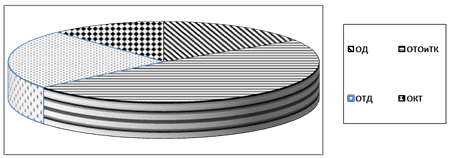 Рис.2.1. Структура численности отделов Советского т/пВ соответствии с установленной компетенцией Советский таможенный пост производит таможенное оформление коммерческих грузов, перемещаемых автомобильным, водным и железнодорожным видами транспорта, товаров, пересылаемых в международных почтовых отправлениях, а также товаров и транспортных средств, перемещаемых физическими лицами для личных и иных не связанных с осуществлением предпринимательской деятельности нужд и товаров, перемещаемых с применением Карнета АТА.Спецификой деятельности таможенного поста является широкая номенклатура оформляемых товаров.В 2013 году таможенное декларирование товаров осуществили 196 предприятий и частных предпринимателей, а в предыдущем году - 157.За 2013 г. 43,7 % от общего количества ДТ было подано таможенными представителями, за 2012 год этот показатель составлял 86,76 %.В регионе деятельности таможенного поста постоянно функционируют 5 организаций таможенных представителей:ЗАО "СТС Логистик",ООО "РОСТЭК-Волгоград", ООО "Ай Си Эл Групп", ЗАО "Сервис-Терминал", ООО "Мэйджор Карго Сервис".В зоне деятельности Советского таможенного поста функционируют 7 СВХ закрытого типа (из них 4 учреждены ООО "Империал Тобакко Волга"; 2 - ОАО "Волгограднефтемаш", 1 - ОАО "СУАЛ"), СВХ открытого типа - ООО "Волгоградский завод промышленных упаковок", 3 временных и семь постоянных зон таможенного контроля (7 ПЗТК созданы на железнодорожных станциях "Бетонная", "Ельшанка", "им. М. Горького", "Волгоград-2", "Краснооктябрьская", "Орловка", 7 ПЗТК на почтовых отделениях).В 2013 году осуществлен фактический таможенный контроль по 731 товарным партиям (171 досмотров и 560 осмотров), за 2011 год - по 596 товарным партиям, в т.ч. 115 досмотров, 481 осмотров.Проведено 12 осмотров территорий и помещений, в результате которых заведено 5 дел об АП.Возбуждено 127 дел об административных правонарушениях в 2012 году, за истекший период 2013г. - 111 дел.Количество помещений товаров на СВХ в 2012 году - 1 766, за 2013 г. - 1 310.За 2013 г. должностными лицами ОТО и ТК совершены таможенные операции, связанные с выпуском, в отношении 391 транспортных средств, в 2011 г. - 345, ввозимых физическими лицами для личного пользования (288 ТПО - 53 466 695,62 руб. в 2011 г., в 2012 году - 72 885 530,0 руб.). Продлен срок временного ввоза 100 транспортных средств для личного пользования, зарегистрированных на территории иностранного государства.С 01.01.2012 года по 12.12.2012 года выдано 927 паспортов транспортных средств на автомобили, ввозимые из Республики Беларусь и 17 из Республики Казахстан. В 2013 году - 396 из Республики Беларусь.Должностными лицами ОСТП осуществлен выпуск товаров, перемещаемых физическими лицами для личного пользования:- в контейнерах и багажом ж/д транспортом и автомобильным транспортом в 2013 - 37 (56 - 2012);перемещаемых в МПО в 2013 - 30 (45 в 2012).В 2012 году за образцовое исполнение служебных обязанностей, значительный личный вклад в дело защиты экономических интересов и обеспечения безопасности РФ 2 должностных лица поощрены благодарностями начальником Волгоградской таможни, 3 человека - благодарностями ЮТУ.Статистические показатели Советского таможенного постаАнализ процессов таможенного оформления и общей ситуации в зоне деятельности Советского т/п наблюдается сохранение концентрации объемов импорта и экспорта в "руках" крупных участников ВЭД, в то время как большинство небольших предприятий и частных предпринимателей значительно уменьшили активность торговли либо вообще прекратили свою внешнеторговую деятельность. (таблица 2.2)Таблица 2.2 Статистические показатели Советского т/п по годамЗа первое полугодие 2013 года было принято 4179 деклараций на товары, в т.ч. экспорт 2689, импорт 1490, а за 6 месяцев 2012 года 3058 ДТ.По итогам 2013 года принято 8611 деклараций на товары, из них выпущенных 8410, в т.ч. экспорт 5652, импорт 2758, выпуск для свободного обращения 8398, переработка на таможенной территории 1, переработка вне таможенной территории 2, уничтожение 3, реэкспорт 1, реимпорт 1, отказ в пользу государства 2. (рис.2.2)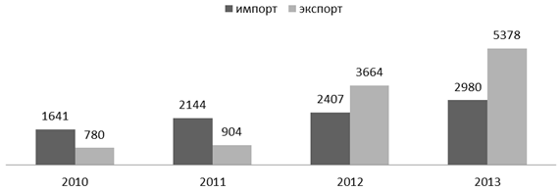 Рис. 2.2. Соотношение показателей импорта и экспорта по годам.Проводя анализ хочется отметить, что с каждым годом экспорт возрастает в быстром темпе, а импорт остается приблизительно в тех же границах.В отношении отдельных категорий товаров, в основном оформлявшихся ранее и не требующих проведения специальной дополнительной проверки, применяется практика проведения таможенного оформления и таможенного контроля в полном объеме одним уполномоченным должностным лицом (т.н. "выпуск одним должностным лицом").С 1 июля 2008 года Советским таможенным постом применяется электронное декларирование, с декабря 2009 года - декларирование с использованием международной ассоциации сетей "Интернет". За 2011 год оформлено 5679 ДТ с использованием международной ассоциации сетей "Интернет", это - 91,68 %, в 2012 г. этот показатель вырос до 95,1 %.Таможенным постом постоянно проводится работа по расширению практики применения электронного декларирования среди участников внешнеторговой деятельности, разъяснению преимуществ данного вида декларирования.Советский таможенный пост использует таможенную платежную систему "Зеленый коридор", что является исключительно удобным для организаций, пользующихся данным способом уплаты таможенных платежей, а также значительно влияет на сокращение времени таможенного оформления.Особенности применения таможенных технологий при помещении товаров под таможенные процедуры.Перемещение товаров через таможенную границу ТС производится в соответствии с их таможенными процедурами. Определение таможенной процедуры и общие положения даны в п.п. 26 п. 1 ст. 4 и ст. 203 ТК ТС.Порядок и технология совершения таможенных операций, связанных с помещением товаров под таможенную процедуру, устанавливаются в зависимости от видов товаров, перемещаемых через таможенную границу, вида транспорта, используемого для такого перемещения (автомобильный, воздушный, железнодорожный, морской, речной и другие), категорий лиц, перемещающих товары, качественных характеристик товаров, и иных факторов, влияющих на условия перемещения товаров, совершения таможенных процедур и расчета таможенной стоимости. В соответствии с п. 2 ст. 152 ТК ТС, товары, запрещенные к ввозу на таможенную территорию ТС, прибывшие на таможенную территорию ТС, подлежат немедленному вывозу с таможенной территории ТС, если иное не предусмотрено законодательством и (или) международными договорами государств-членов ТС. Принятие мер по вывозу указанных товаров возлагается на перевозчика либо на их собственника, если иное не установлено законодательством и (или) международными договорами государств-членов ТС. Аналогичное законное предписание установлено и в отношении товаров, вывозимых с таможенной территории ТК ТС (п.3 ст. 152 ТК ТС). ТК ТС устанавливает перечень лиц, несущих обязанность по соблюдению требований, заявленной в отношении товаров таможенной процедуры. Он установлен ст. 186.Право пользования товарами в соответствии с выбранной таможенной процедурой лицо приобретает в результате совершения таможенным органом юридически значимого действия - выпуска товаров, заключающегося в действии таможенных органов, разрешающее заинтересованным лицам использовать товары в соответствии с условиями заявленной таможенной процедуры. День принятия такого решения является днем помещения товаров под выбранную таможенную процедуру. День помещения товаров под таможенную процедуру является моментом начала действия таможенной процедуры.Выпуск товаров производится таможенными органами, при выполнении установленных таможенным законодательством условий в установленные ТК ТС сроки.30 Общий срок для принятия решения о выпуске товаров установлен статьей 196 ТК ТС, и составляет один рабочий день с момента совершения такого юридически значимого действия, как принятие таможенным органом таможенной декларации, а также представления таможенному органу всех необходимых документов и сведений. В указанный срок включено время, необходимое для проведения таможенным органом проверки достоверности заявленных в таможенной декларации сведений, а также выполнения иных действий, направленных на обеспечение соблюдения законодательства РФ. В случае если на момент принятия таможенной декларации товары не предъявлены таможенному органу, указанный срок выпуска исчисляется с момента предъявления декларируемых товаров таможенному органу.Указанный срок также может быть продлен до 10 рабочих дней, если лицо не представило необходимые документы для подтверждения сведений, заявленных в таможенной декларации, документы, свидетельствующие о соблюдении ограничений как экономического, так и неэкономического характера, установленных в соответствии с законодательством ТС и законодательством РФ о государственном регулировании внешнеторговой деятельности, на срок, необходимый для осуществления лицом указанных действий. Несмотря на сроки помещения под таможенную процедуру существует первоочередной порядок помещения отдельных категорий товаров. Товары, необходимые для ликвидации последствий стихийных бедствий, чрезвычайных ситуаций, продукции военного назначения, а также товары, подвергающиеся быстрой порче, живые животные, радиоактивные материалы, взрывчатые вещества, международные почтовые отправления, экспресс-грузы.Условиями выпуска товаров и транспортных средств в соответствии с выбранной таможенной процедурой являются: - соблюдение декларантом всех условий и необходимых требований, установленных в отношении избранной таможенной процедуры или в отношении применения соответствующей таможенной процедуры; - уплата всех пошлин, налогов в отношении выпускаемых товаров либо предоставлено обеспечение уплаты таможенных платежей; - таможенным органом не выявлено недостоверности заявленных о товарах сведений; - устранены нарушения, которые не явились поводами к возбуждению дела об административном правонарушении в области таможенного дела (при их наличии); - товары не изъяты в качестве вещественных доказательств и на них не наложен арест в соответствии с законодательством РФ об административных правонарушениях (в случае принятия начальником таможенного органа решения о выпуске при наличии возбужденного дела об административном правонарушении до завершения производства по делу); - в таможенный орган представлены документы (лицензии, разрешения, сертификаты), подтверждающие соблюдение ограничений, установленных в соответствии с ТК ТС и законодательством РФ о государственном регулировании внешнеторговой деятельности или в соответствии с международными договорами РФ, за исключением случаев, когда такие документы могут быть представлены после осуществления выпуска товаров; В отдельных случаях, установленных ТК ТС, таможенные органы осуществляют условный выпуск товаров (ст. 200 ТК ТС), что предопределяет наличие ряда ограничений, связанных с пользованием и (или) распоряжением товарами (запрет на передачу товаров третьим лицам, в том числе путем их продажи или отчуждения иным способом). Условный выпуск товаров осуществляется: - если в отношении товаров предоставлены льготы по уплате таможенных пошлин, налогов в соответствии с законодательством ТС, сопряженные с ограничениями по пользованию и распоряжению товарами; - если выпускаются товары без представления документов и сведений, подтверждающих соблюдение ограничений, установленных в соответствии с законодательством РФ о государственном регулировании внешнеторговой деятельности; - в случае помещения товаров под таможенные процедуры таможенного склада, беспошлинной торговли, переработки на таможенной территории, переработки для внутреннего потребления, временного ввоза, реэкспорта, таможенного транзита, уничтожения. Как видно из предыдущего абзаца, ТК ТС относит к категории условно выпущенных товаров товары, которые помещаются под таможенные процедуры, предполагающие предоставление льгот по уплате таможенных пошлин, налогов, а также неприменение ограничений, установленных в соответствии с законодательством РФ о государственном регулировании внешнеторговой деятельности. При помещении товаров под таможенную процедуру декларанты обязаны представлять таможенным органам документы и сведения, необходимые для выпуска товаров.Применение электронного декларирования, в том числе с применением удаленного выпуска, и предварительное информирование.Внедрение информационных технологий в государственных органах положительно сказывается на развитии экономики. Таможенная служба не является исключением. Таможенная служба Российской Федерации в течение последних десяти лет активно внедряет информационно-коммуникационные технологии в свою деятельность. Очевидно, что применение информационных таможенных технологий позволяет упростить процесс подготовки и принятия решения о выпуске товара, сделать его более прозрачным для бизнеса.В настоящее время в целях упрощения таможенного оформления и повышения качества предоставления государственных услуг в сфере ВЭД разработан и внедрен ряд информационных таможенных технологий. Среди основных можно выделить:электронное декларирование;удаленный выпуск;предварительное информирование;карту таможенных платежей;предоставление государственных услуг в электронном виде;работу с разрешительными документами и др.Далее рассмотрим три вида таможенных технологий при помещении, которых осуществляется помещение товаров под таможенную процедуру: электронное декларирование, удаленный выпуск и предварительное информирование.Внедрение электронного декларирования в таможенной службе Российской Федерации началось в 2002 г. с применения технологии ЭД-1, заключающейся в передаче электронных таможенных деклараций по выделенному каналу связи. В 2008 г. начала внедряться технология ЭД-2, которая для передачи электронных деклараций применяла Интернет.Первая электронная декларация с использованием технологии ЭД-1 была выпущена 25 ноября 2002 г., а с использованием технологии ЭД-2 - 9 сентября 2008 г. Статистика Советского т/п Астраханской таможни о количестве электронных деклараций, выпущенных с использованием технологий ЭД-2 по по месяцам за 2013 год, приведены на рисунке 2.3. В настоящее время большая часть участников ВЭД используют электронное декларирование.По итогам графика видно, что наименьшее количество ЭД-2 наблюдается в начале года в январь - 519, а наибольшее в июле-799. Общее количество за весь 2013 год составляет 8342 ЭД-2.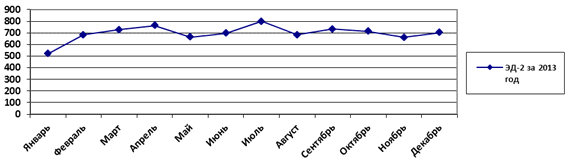 Рис. 2.3. Статистика Советского т/п Астраханской таможни о количестве электронных деклараций, выпущенных с использованием технологий ЭД-2 по месяцам за 2013 годК преимуществам российской системы электронного декларирования Эд-2 от ЭД-1 можно отнести:сокращение времени таможенного оформления (до трех часов вместо двух дней);доступность подключения;возможность подачи электронной декларации на любой таможенный пост ФТС России;прозрачность процесса декларирования и сокращение непосредственных контактов с сотрудниками таможенных органов.Для сравнения поквартальная доля Интернет-декларирования за 2010-2011 года в ЮТУ представлена на рисунке 2.4.Примечание: в ЮТУ с 12 января 2011 года функционируют два центра ЭД: Краснодарский (на базе Краснодарской таможни) и Ростовский (соответственно - на базе Ростовской таможни). Регионы деятельности данных постов - Северо-Кавказская и ЮТУ.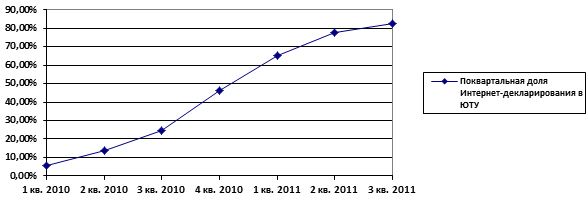 Рис. 2.4. Поквартальная доля ЭД за 2010-2011 года в ЮТУДанные о количестве электронных деклараций, выпущенных с использованием технологий ЭД-2 на таможенном посту Советском по годам 2010-2013 год, приведены в табл. 2.3 и на рисунке 2.5.Таблица 2.3 Соотношение общего числа деклараций к электронным за 2010-2013 гг.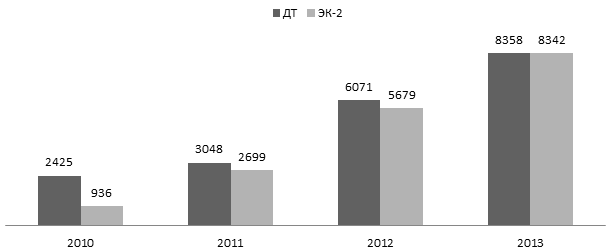 Рис. 2.5. Соотношение общего числа таможенных деклараций к электронным за 2010-2013гг.Сейчас, по данным ФТС, в электронной форме подается свыше 98% всех деклараций. Обязательным электронное декларирование станет с 1 января 2014 г., а использование бумажных деклараций будет разрешено в отдельных случаях, предусмотренных законодательством.Однако, о недостатках данной системы даже говорить не нужно - стопки бумажных документов и их копий уже не помещаются в стенах таможен. Переход на полностью безбумажный документооборот, который существует за рубежом, в силу ряда причин находится под большим вопросом. Зато таможня уже в скором времени будет осуществлять выпуск товаров в автоматическом режиме, т.е. без участия самих должностных лиц.Удаленный выпуск Развитие электронного декларирования стало основой для внедрения технологии удаленного выпуска (далее УВ) товаров.Применение технологии УВ товаров способствует равномерной загруженности людских ресурсов и снижению нагрузки на таможенные терминалы, которые в настоящее время сконцентрированы вдоль границы РФ. Применение технологии удаленного выпуска товаров позволяет сократить поток международного транспорта, следующего под таможенным контролем по дорогам РФ, а также в крупные города. Однако УВ товаров присущи недостатки электронного декларирования - предъявление бумажных документов по запросу таможенных органов.Применение технологии УВ позволяет перераспределить и оптимизировать нагрузку на таможенные органы, в том числе и в зависимости от их специализации. Также технология удаленного выпуска позволяет уменьшить общее время совершения таможенных операций в отношении перемещаемых товаров. УВ реализуется с использованием тех же программных средств, которые применяются при электронном декларировании товаров.С целью развития технологии удаленного выпуска, а также оптимизации места размещения таможенных органов в РФ создано 26 специализированных таможенных постов - центров электронного декларирования. Они расположены во всех региональных таможенных управлениях РФ. Компетенция данных таможенных постов ограничена осуществлением таможенных операций исключительно в электронном виде.Предварительное информированиеПредварительное информирование таможенных органов заключается в представлении в таможню государства-члена ТС, на территории которого расположен пункт пропуска, сведений о ввозимых товарах и транспортных средствах не менее чем за два часа до планируемого ввоза товара на территорию ТС (Решение Комиссии Таможенного союза от 9 декабря 2011 г. N 899 "О введении обязательного предварительного информирования о товарах, ввозимых на таможенную территорию Таможенного союза автомобильным транспортом").Предварительная информация может быть представлена отправителем, получателем, перевозчиком, таможенным представителем или другим заинтересованным лицом вне зависимости от того, где он находится: в странах-участницах ТС или в любом другом государстве. В тестовом режиме система предварительного информирования (Приказ ФТС России от 10 марта 2006 г. N 192 "Об утверждении Концепции системы предварительного информирования таможенных органов Российской Федерации") на территории Российской Федерации начала работать с 2008 г.Для товаров, ввозимых автомобильным транспортом на таможенную территорию Таможенного союза с 17 июня 2012 г., предварительное информирование стало обязательным. Для товаров, ввозимых иными видами транспорта, представление предварительной информации необязательно.Для представления предварительной информации в ФТС России создан Портал электронного предоставления сведений (edata.customs.ru), основанный на использовании WEB-технологий и сети Интернет. При ввозе товаров через участки границ других государств-членов ТС предварительное информирование должно быть осуществлено через информационные системы соответствующих таможенных служб.Предварительное информирование позволило на 30 минут сократить время таможенных операций для тех грузовиков и фур, по которым такая информация поступила заранее. Но если машина уже прибыла в пункт пропуска, а информации на таможне нет, то данные вводятся в ручном режиме. Сокращение времени таможенных операций на 30 минут происходит исключительно за счет того, что данные не вводятся в ручном режиме, а сверяются с данными, указанными в транспортных и коммерческих документах, которые в бумажном виде предъявляются при пересечении границы. Таким образом, предварительное информирование не освобождает перевозчика от предоставления бумажных транспортных и коммерческих документов сотрудникам таможенных органов в пункте пропуска для проверки сведений, указанных при предварительном информировании.3.2 Проблемы и пути совершенствования применения таможенных процедур в условиях применения новых таможенных технологийтаможенный электронный декларирование пошлинаОсновополагающей задачей информационных таможенных технологий в таможенных органах Российской Федерации является управление информацией, циркулирующей в таможенных органах, с целью автоматизации, ускорения проведения таможенных операций и таможенных процедур, а также создания максимально благоприятных условий для участников внешнеэкономической деятельности.Согласно Комментарию в ФЗ от 27.11.2010 №311 "О таможенном регулировании в РФ" С 2008 года по настоящее время ФТС России продолжает совершенствование технологии представления таможенным органам сведений в электронной форме для целей таможенного оформления товаров. Использование данной технологии позволяет участникам внешнеэкономической деятельности предоставлять сведения в электронном виде через сеть Интернет в любой таможенный орган, наделенный компетенцией по принятию деклараций на товары на основе спецификации интерфейсов и альбома форматов.В соответствии с Комментарием к ТК ТС Глава.4 "Информационные системы и информационные технологии" в 2008 - 2010 гг. ФТС России проведены работы по созданию и внедрению информационного портала электронного представления сведений. Создание портала направлено на расширение практики применения информационной технологии представления таможенным органам сведений в электронной форме для целей предварительного информирования о товарах и транспортных средствах, планируемых к ввозу на территорию ТС, и максимального привлечения к использованию данной технологии всех категорий заинтересованных лиц.В настоящее время электронное декларирование через Интернет в России осуществляется путем прямого взаимодействия информационной системы участника ВЭД и системы ФТС России на основе спецификации интерфейсов и альбома форматов электронных документов. В перспективе стоит задача реализовать спецификацию интерфейса в виде портальных технологий. В этом случае заинтересованным лицам (в первую очередь участникам ВЭД) будет обеспечена возможность как интерактивного заполнения форм электронной таможенной декларации, так и передачи этой информации в виде файлов соответствующего формата и правил заполнения.На территории ТС и электронное декларирование, и удаленный выпуск находятся в зоне особого внимания. Соответственно остаются также задачи, стоящие перед российскими информационно-техническими службами, которые касаются информационных систем, сопряженных с системами белорусских и казахстанских сторон. Переход к электронному декларированию на всей территории ТС - это комплексный вопрос, требующий доработки всех информационных систем трех стран, организация их взаимодействия на всех уровнях.В 2010 - 2012 гг. ФТС России проведена организация и проведение работ по расширению применения WEB-технологий в отношении представления декларантами юридически значимых сведений в таможенные органы в электронной форме с использованием ЭЦП для целей производства таможенных операций, а также создание и ввод в опытную эксплуатацию специализированных программных средств, реализующих данную технологию. В результате будет обеспечена реализация подачи всех форм таможенных деклараций в электронном виде.Существуют проблемы в законодательстве применения таможенных процедур. Российскому законодательству нужно стать более прозрачным и либеральным в условиях ТС. Также существуют пробелы в таможенном администрировании. Предстоит унифицировать техническое урегулирование. Импортеры не могут растаможивать иностранное вино и виноматериалы, мобильные телефоны, ноутбуки и др. Сотовые операторы столкнулись с проблемой ввоза оборудования для строительства сетей 3G. Кроме этого, возникли проблемы таможенных процедур с лицензиями. Они затронули импортеров гражданского и служебного оружия. Также прекратились поставки биодобавок и витаминов.Перечисленные проблемы требуют введения единых технических регламентов и других видов контроля. Внедрения и соблюдения административных положений принятого закона о таможенном регулировании. Также необходимо совершенствование лицензионной деятельности.В целях обеспечения информационного взаимодействия в рамках ТС разработаны межправительственные Соглашения, которые необходимы для обеспечения интересов по взаимному обмену информацией всех государственных органов государств-членов ТС.Пока общих информационных систем и технологий в рамках ТС нет. Есть единая информационная автоматизированная система Союзного государства (России и Белоруссии). Для Казахстана единую информационную систему еще предстоит разработать.Вопросы совершенствования процедуры подтверждения факта экспорта товаров, а также упрощения процедуры возврата НДС хозяйствующим субъектам ТС (в том числе субъектам РФ) являются наиболее актуальными, именно поэтому возникает необходимость в обеспечении информационного обмена между налоговыми органами государств-участников ТС.Протокол о порядке взимания косвенных налогов и механизме контроля их уплаты при экспорте и импорте товаров в Таможенном союзе - правовая основа информационного обмена между налоговыми органами. Обмен информацией о суммах косвенных налогов, уплаченных в бюджеты государств-участников ТС, осуществляется в форме реестров заявлений о ввозе товаров и уплате косвенных налогов в виде файлов в соответствии с требованиями к составу и структуре информации в электронном виде. Реализация этих процедур потребует создания электронной системы передачи данных и дополнительного технического оснащения налоговых служб.Наиболее значимыми проектами по оптимизации ЭД необходимо назвать работу по сокращению представляемых при декларировании товаров документов, выработке подходов к автоматизированному принятию решений о выпуске товаров при электронном декларировании, а также расширение и оптимизация практики применения удалённого выпуска товаров. Для решения этих задач ФТС предпринимает следующие шаги. В настоящее время налаживается взаимодействие с органами федеральной исполнительной власти в области представления разрешительных документов, которые в силу законодательства необходимы к представлению в процессе декларирования товаров.Для оптимизации совершения порядка осуществления таможенных процедур необходимо акцентировать внимание на распространение системы предварительного информирования таможенных органов о товарах, ввозимых на таможенную территорию ТС, в том числе при их перевозке автомобильным, железнодорожным, воздушным и морским транспортом.Совершенствование и оптимизация процедур таможенного контроля, которые осуществляются в пунктах пропуска, в том числе в рамках организации технологии одного окна.Совершенствование и администрирование таможенных операций является важной задачей, которую решает ФТС РФ. В рамках этой задачи реализуется новая модель организации таможенного декларирования с применением автоматического таможенного контроля на основе информационных таможенных технологий с использованием предварительной информации и распределение таможенного контроля на этапе декларирования товаров, а также перенос части таможенного контроля на этап после выпуска товаров. Далее - это сокращение конкретизации перечня документов, предоставляемых при декларировании товаров, в том числе в электронном виде.Формирование единого сквозного информационного массива сведений о товарной партии, начиная с её прибытия на таможенную территорию и заканчивая осуществлением таможенного контроля после выпуска в отношении этих товаров. Следующая задача - это создание и внедрение перспективных информационных таможенных технологий. С этой целью внедряются и обеспечиваются технические и технологические условия для проверки заявляемых в декларации сведений о товарах на основе автоматического их сопоставления с массивом информации о товарах, о внешней торговой сделке, массивах информации, имеющихся в распоряжении иных федеральных органов исполнительной власти. Кроме того, внедряются безбумажные информационные технологии взаимодействия с участниками ВЭД, перевозчиками товаров, таможенными службами на всех этапах совершения таможенных операций.Создание перспективных интегрированных технологий совершения таможенных операций, которые базируются на основе открытого интерфейса с использованием сетей Интернет для всех операций таможенного оформления и таможенного контроля. Это операции в пункте пропуска, операции по доставке товаров, операции по осуществлению декларирования товаров и контроля.Реализация всех этих задач способствует развитию электронного декларирования. Но вместе с тем присутствует ряд факторов объективного характера, которые тормозят развитие электронного декларирования. Во-первых, это обязательность оформления и представления отдельных документов на бумажных носителях, в силу законодательных, правовых норм. Во-вторых, это правовые нормы российского законодательства, которые базируются на принципах бумажного документооборота. Например, это организация взаимодействия по представлению информации в части применения нулевой ставки НДС при экспорте товаров. В-третьих, это недостаточное адаптированность информационных систем федеральных органов исполнительной власти. В-четвёртых, это невозможность использования субъектами хозяйствования единой электронной подписи во взаимодействии со всеми федеральными органами исполнительной власти. Комплексное решение таких задач станет залогом успешного распространения технологий электронного декларирования и оптимизации осуществления таможенных процедур таможенного контроля товаров, которые перемещаются участниками ВЭД через таможенную границу ТС.ЗаключениеВ соответствии с поставленной целью в работе был решен ряд задач.Рассмотрев основные положения о порядке применения таможенных процедур в условиях Таможенного Союза, были определены содержание и условия помещения товаров и транспортных средств под таможенные процедуры, рассмотрены таможенные операции, необходимые для помещения товаров под таможенные процедуры.Изучение таможенного контроля, осуществляемого таможенными органами в отношении товаров и транспортных средств под таможенными процедурами показало, что на сегодняшний день она является неотъемлемой частью таможенного взаимодействия, помогая повысить качество обслуживания участников ВЭД, следить за динамически изменяющейся информацией, контролировать выполнение таможенных процедур и формировать отчеты по всем таможенным процессам.Анализируя практику применения таможенных процедур с применением современных таможенных технологий на примере Советского таможенного поста за период с 2010 по 2013 год, удалось выявить их возможности, достоинства и недостатки, изучить, обобщить и систематизировать теоретических знаний по вопросам государственного регулирования внешнеэкономической деятельности и формирования современной таможенной политики РФ.Преследуя комплексный подход по всем направлениям деятельности, особое внимание ФТС уделяет внедрению и совершенствованию таможенных операций, которые основаны на организации взаимодействия с участниками ВЭД на открытом интерфейсе взаимодействия с использованием ассоциаций сетей Интернет, то есть электронное декларирование, электронное представление сведений.Развитие системы электронного декларирования с использованием международной ассоциации сетей Интернет в таможенных органах РФ является одним из главный направлений совершенствования порядка осуществления таможенных процедур. При этом внедрение электронного декларирования потребовало от таможенной службы проведения комплекса технических и технологических мероприятий.Создание перспективных интегрированных технологий совершения таможенных операций, которые базируются на основе открытого интерфейса с использованием сетей Интернет для всех операций таможенного оформления и таможенного контроля. Это операции в пункте пропуска, операции по доставке товаров, операции по осуществлению декларирования товаров и контроля.Следующая задача - это развитие международного информационного взаимодействия с таможенными службами иностранных государств. Это организация обмена информации о декларируемых товарах с таможенными службами стран-контрагентов. Ещё одна задача - это совершенствование таможенного, гражданского, налогового, административного, уголовного и иного законодательства, которое затрагивает вопросы осуществление таможенных операций по таможенному контролю, в том числе по таможенному контролю после выпуска товаров.Реализация всех этих задач способствует развитию электронного декларирования. Но вместе с тем присутствует ряд факторов объективного характера, которые не самым лучшим способом влияют на развитие электронного декларирования. Во-первых, это обязательность оформления и представления отдельных документов на бумажных носителях, в силу законодательных, правовых, международных норм. К таким документам относят сертификаты происхождения товаров, применение транспортного законодательства, конвенции МДП и т.д. Во-вторых, это правовые нормы российского законодательства, которые базируются на принципах бумажного документооборота. Например, это организация взаимодействия по представлению информации в части применения нулевой ставки НДС при экспорте товаров. В-третьих, это недостаточное адаптированность информационных систем федеральных органов исполнительной власти. В-четвёртых, это невозможность использования субъектами хозяйствования единой электронной подписи во взаимодействии со всеми федеральными органами исполнительной власти. Этот вопрос технический и сейчас решается. Комплексное решение таких задач станет залогом успешного распространения технологий электронного декларирования и оптимизации осуществления таможенных процедур таможенного контроля товаров, которые перемещаются участниками ВЭД через таможенную границу Таможенного союза.Список использованных источников1.	Таможенный кодекс Таможенного Союза (приложение к Договору о Таможенном кодексе Таможенного союза, принятому Решением Межгосударственного Совета ЕврАзЭС на уровне глав государств от 27.11.2009 N 17)2.	Стратегия развития таможенной службы Российской Федерации до 2020 года. РАСПОРЯЖЕНИЕ от 28 декабря 2012 г. N 2575-р3.	Федеральный закон от 27.11.2010 N 311-ФЗ "О таможенном регулировании в Российской Федерации"4.	Федеральный закон "Об электронной подписи" (Об электронной подписи: Федеральный закон N 63-ФЗ от 06.04.2011 (в ред. от 01.07.2011)).5.	Приказ ФТС России от 24 января 2008 г. № 52 "О внедрении информационной технологии представления таможенным органам сведений в электронной форме для целей таможенного оформления товаров, в том числе с использованием международной ассоциации сетей "Интернет" (зарегистрирован Минюстом России 21.02.2008, регистрационный № 11201) 6.	Решением Комиссии Таможенного союза (далее - КТС) от 14 октября 2010 г. № 421 "О структуре и форматах электронных копий таможенных деклараций" (на сайте КТС [Электронный ресурс] http://www.tsouz.ru 20 октября 2010 г.)7.	Решению КТС от 20 мая 2010 г. № 255 "О порядке внесения изменений и (или) дополнений в декларацию на товары после выпуска товаров" (официально опубликовано на сайте КТС http://www.tsouz.ru 2 июня 2010 г.), с изменениями, внесенными Решением КТС от 19 мая 2011 г. № 639 (официально опубликовано на сайте КТС http://www.tsouz.ru 28 мая 2011 г.) и решениями Коллегии ЕЭК от 7 июня 2012 г. № 68 (официально опубликовано на сайте КТС http://www.tsouz.ru 8 июня 2012 г.) и от 18 июня 2013 г. № 131 (официально опубликовано на сайте ЕЭК http://www.eurasiancommission.org 19 июня 2013 г.) 8.	Решением Комиссии Таможенного союза от 20.05.2010 N 257 (ред. от 03.07.2013) "Об Инструкциях по заполнению таможенных деклараций и формах таможенных деклараций"9.	Стенограмма выступления Трухина А.П. на конференции "Таможня и ВЭД. Деятельность в рамках Единого экономического пространства - первые итоги".	Басарева К.В. и др. Таможенные процедуры в Таможенном союзе ЕврАзЭс /Басарева К.В., Чемодуров В.В., Тихомиров М.Е.и др. / Спб: ИЦ Интермедия, 2013..	Бельянинов А. Таможенные посты готовы к работе с электронными декларациями. [Электронный ресурс] // www.vesti.ru..	Биданок, Р.Ю. Развитие и внедрение технологий таможенного контроля и таможенного оформления, основанных на анализе и управлении рисками / Р.Ю. Биданок // Материалы региональной научно-практической конференции. Часть 2. - Ростов н/Д, 2007..	Елин В.А. Новая эра электронного декларирования грузов [Электронный ресурс] //www.tamognia.ru.people.	Интервью начальника Главного управления организации таможенного оформления и таможенного контроля (ГУОТОиТК) Некрасова журналу "Таможня" № 12-13, 2011 "Таможенный союз: пути и решения" [Электронный ресурс] //www.customs.ru.	Карасюк В. Практическое применение электронного декларирования // Таможенное обозрение [Электронный ресурс] //www.customs-review.ru.	Косенко, В.П., Опошнян Л.И. Основы теории эффективности таможенного дела: учеб. пособие / В.П. Косенко, Л.И. Опошнян - М. : РИО РТА, 2008..	Макрусев В.В., Сафронов А.В. Государственные таможенные услуги: Монография. В.В. Макрусев, А.В. Сафронов - М.: РИО РТА, 2008..	Малышенко Ю.В. Таможенное декларирование и предварительное информирование в электронной форме / Спб: ИЦ Интермедия, 2013.19.	Мельников П.О., О системе информационного взаимодействия таможенных органов с внешними системами: современное состояние, проблемы и пути решения / П.О. Мельник //Основные аспекты развития таможенного дела на современном этапе. - М.: 2008.20.	Правовое регулирование таможенных процедур. Комментарий законодательства / А.Н. Козырин, В.В. Егазарова // Право и экономика. - 2010. - № 9..	Соловьев В.В., Совершенствование таможенного контроля на основе выборочного проведения таможенных ревизий: автореферат диссертации / В.В. Соловьев. - Ростов н/Д.: РИО Ростовского филиала РТА, 2006.22.	Электронное декларирование. Техническая документация [Электронный ресурс] // http://ru.wikipedia.org/23.	Официальный сайт Федеральной Таможенной Службы - ФТС России [Электронный ресурс] // http://www.customs.ru.	Официальный сайт Южного Таможенного Управления [Электронный ресурс] // http://yutu.customs.ru.	Справочная правовая система Консультант Плюс: [Электронный ресурс] // www.consultant.ru..	Сайт Всемирной таможенной организации: [Электронный ресурс] // www.wcoomd.org. Отдельные должностиОтдел таможенного оформления и таможенного контроляОтдел таможенного досмотраОтделение контроля за таможенным транзитом41263Год2010201120122013Всего ДТ2425304860718358Импорт1641214424072980Экспорт78090436645378Год2010201120122013ДТ2425304860718358ЭК-2936269956798342КНИЖНЫЙ  МАГАЗИН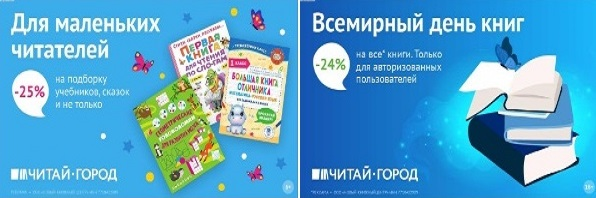 ТОВАРЫ для ХУДОЖНИКОВ и ДИЗАЙНЕРОВ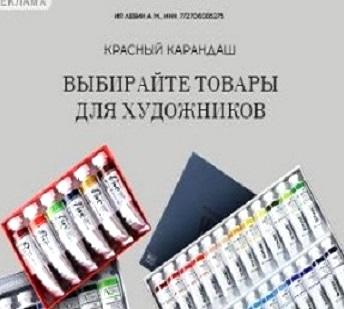 АУДИОЛЕКЦИИ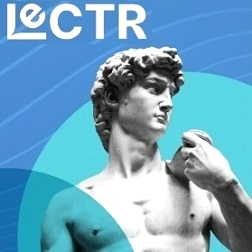 IT-специалисты: ПОВЫШЕНИЕ КВАЛИФИКАЦИИ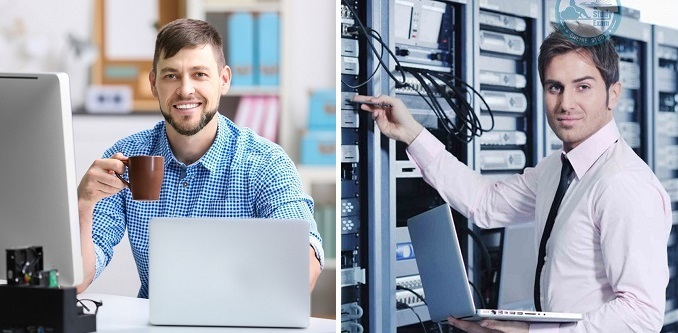 ФИТНЕС на ДОМУ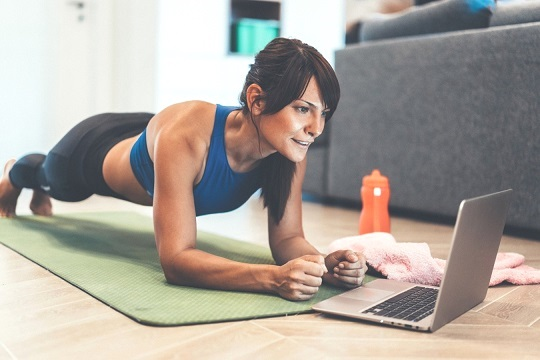 